농수축산물 도매시장 상세 경락가격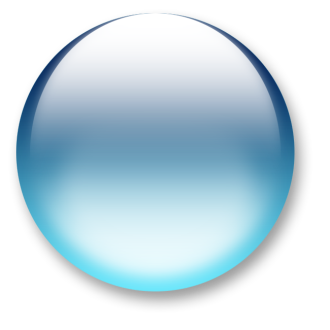 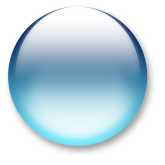 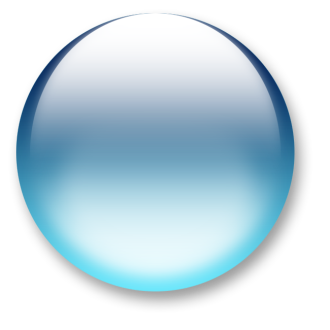 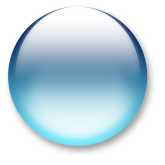 OpenAPI 활용가이드개정 이력1. 서비스 사용	41.1. 서비스 Key 발급 및 활용	4가. 서비스 Key발급(인증신청 및 발급)	4나. 서비스 인증키 활용	81.2. API실데이터 확인	92. 서비스 목록	103. 서비스 명세	103.1. 농수축산물 도매시장 상세 경락가격서비스	10가. 서비스 개요	10나. 오퍼레이션 목록	11ㅇ서비스 사용서비스 Key 발급 및 활용서비스 Key발급(인증신청 및 발급)공유자원포털(http://data.go.kr) 활용자활용신청하고자 하는 API를 검색하여 우측의 활용신청 버튼을 클릭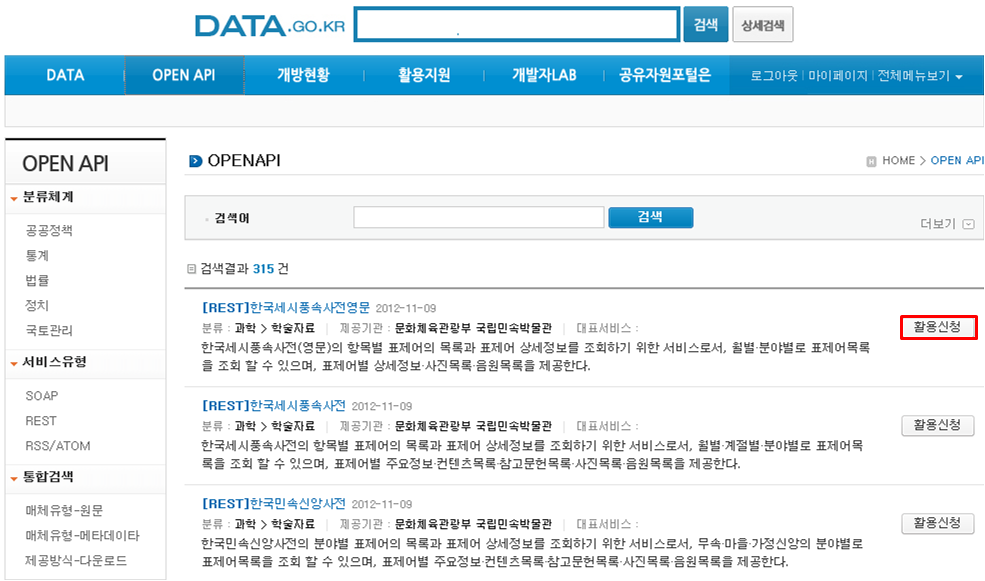 활용신청하고자 하는 내역을 입력하고, 활용할 API를 선택하여 신청 버튼을 클릭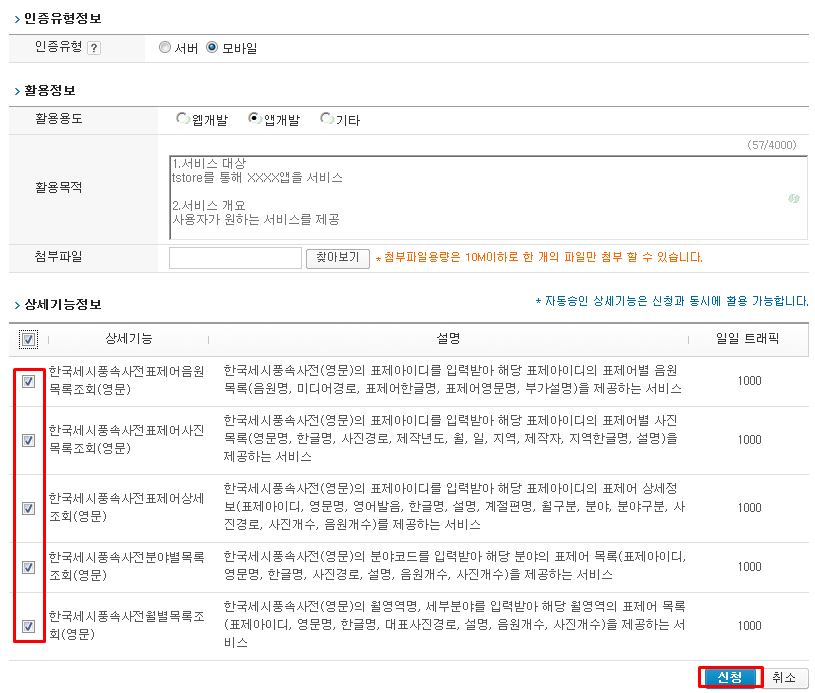 신청이 완료되면 신청목록이 조회되고 승인이 완료된 건을 클릭하면 인증키를 확인할 수 있다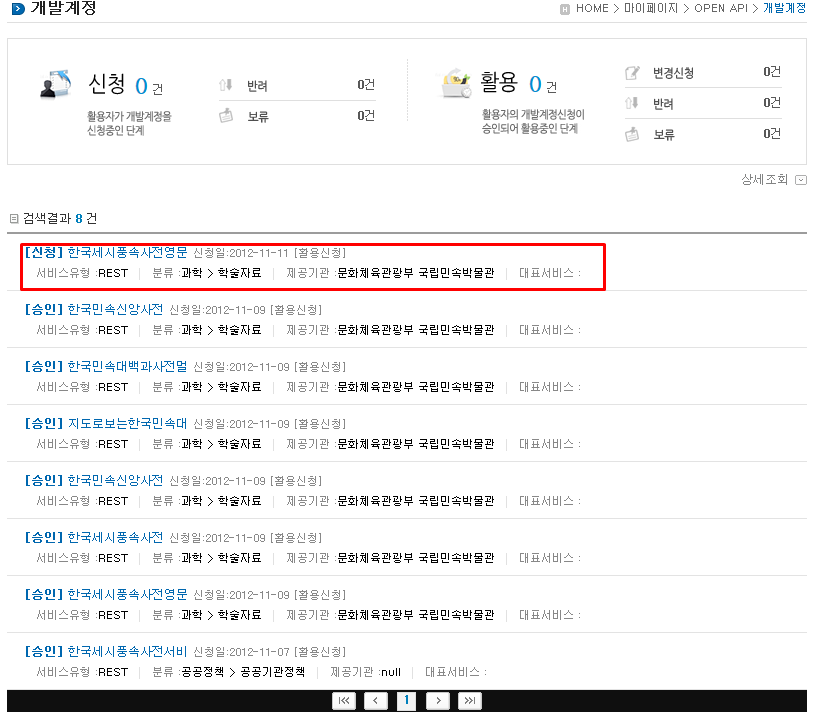 제공기관 활용자한국환경공단 활용신청 페이지(http://openapi.airkorean.or.kr/pubc) 접속후 아이디/비밀번호 사용하여 로그인한다.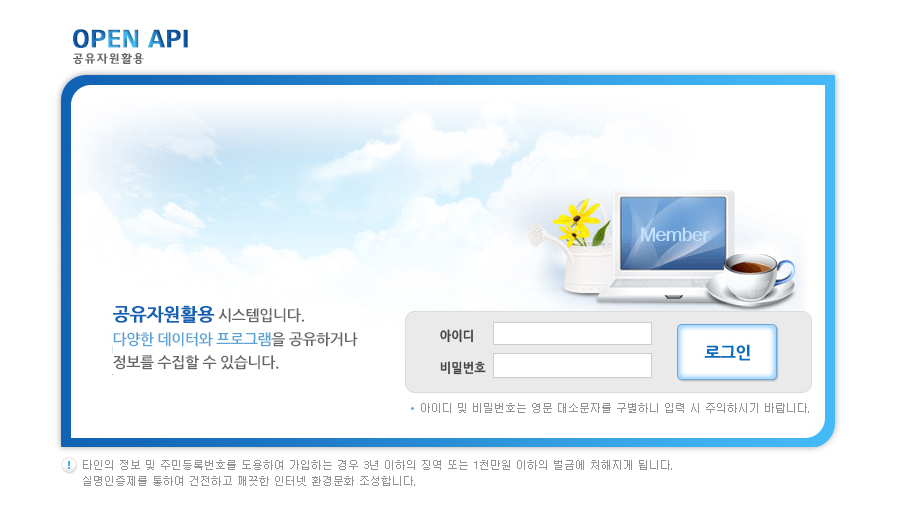 사용하고자하는 공유자원 API 목록을 조회한다.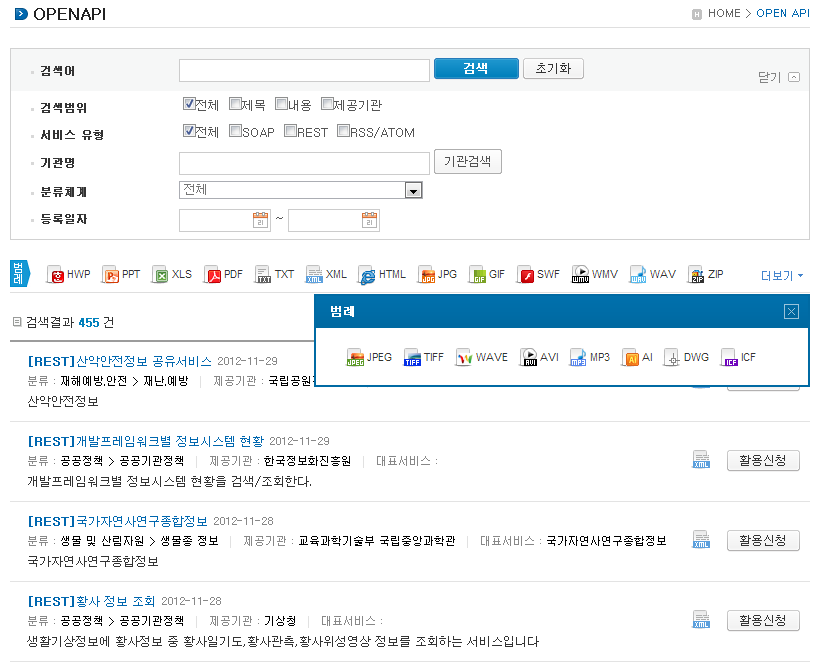 선택한 API에 대한 개발계정 활용신청정보를 입력하여 개발계정을 신청한다.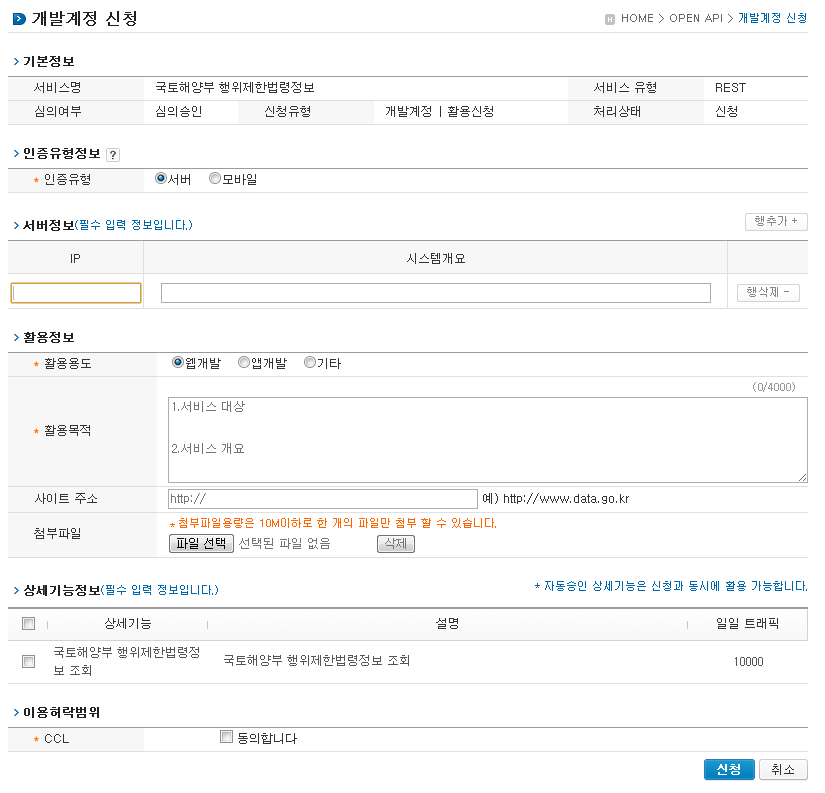 API에 대한 개발계정 신청 내역을 조회한다.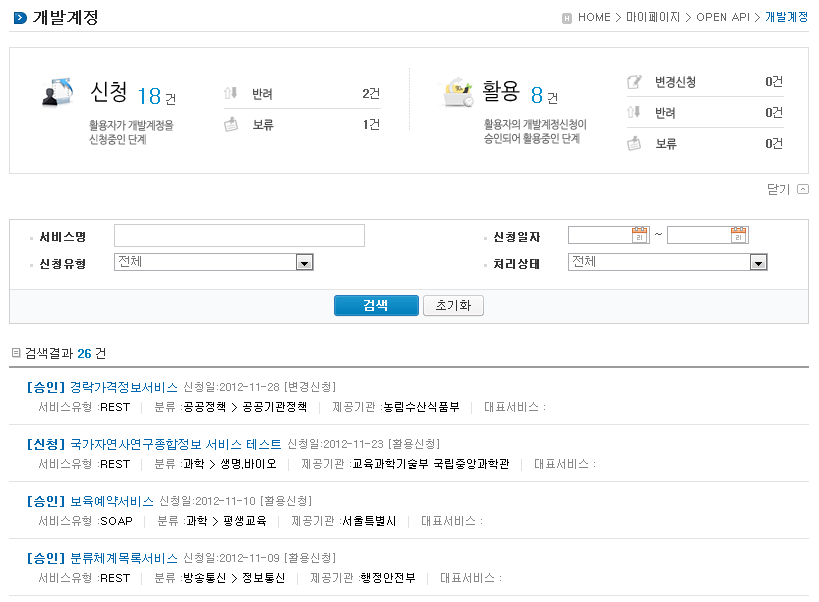 개발 계정 신청이 승인 되었을 경우 인증키를 발급받을수 있으며 인증키가 없을 경우 인증키 발급 버튼이 나타나며, 인증키가 발급되어 있을 경우에는 인증키 재발급 버튼이 보인다. 버튼을 클릭하게 되면 인증키가 발급된다.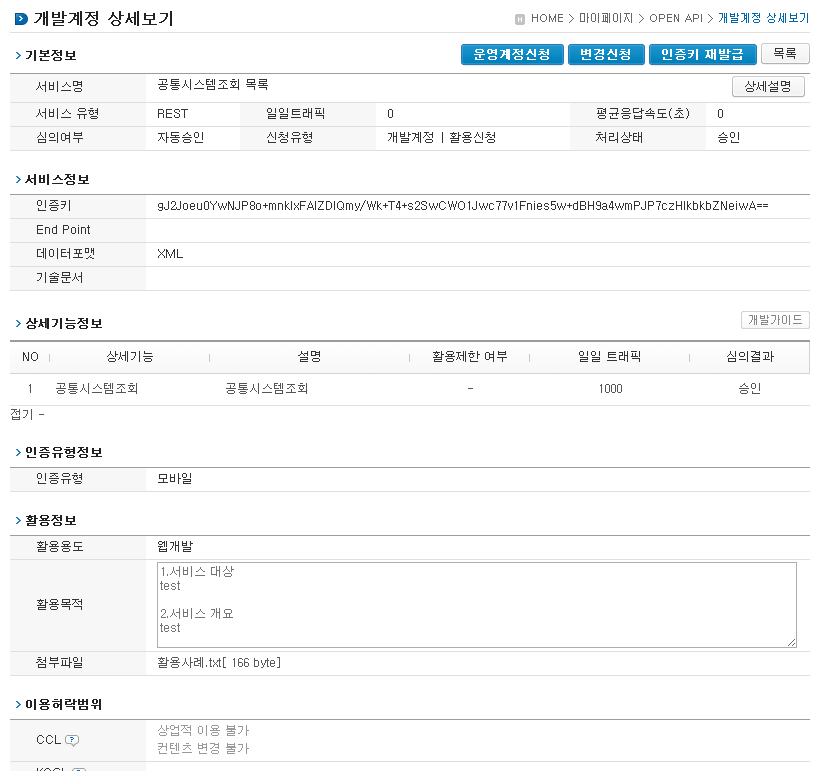 서비스 인증키 활용REST 방식의 인증키 활용http://kosis.kr/kosisapi/service/IndicatorService/IndListSearchRequest?STAT_JIPYO_NM=%EA%B0%95%EC%88%98%EB%9F%89&ServiceKey=인증키SOAP 방식의 인증키 활용API실데이터 확인개발자LAB->API실데이터확인 메뉴를 클릭하면 목록화면이 제공된다.검색어를입력하고 조회하면 해당 API목록이 제공된다.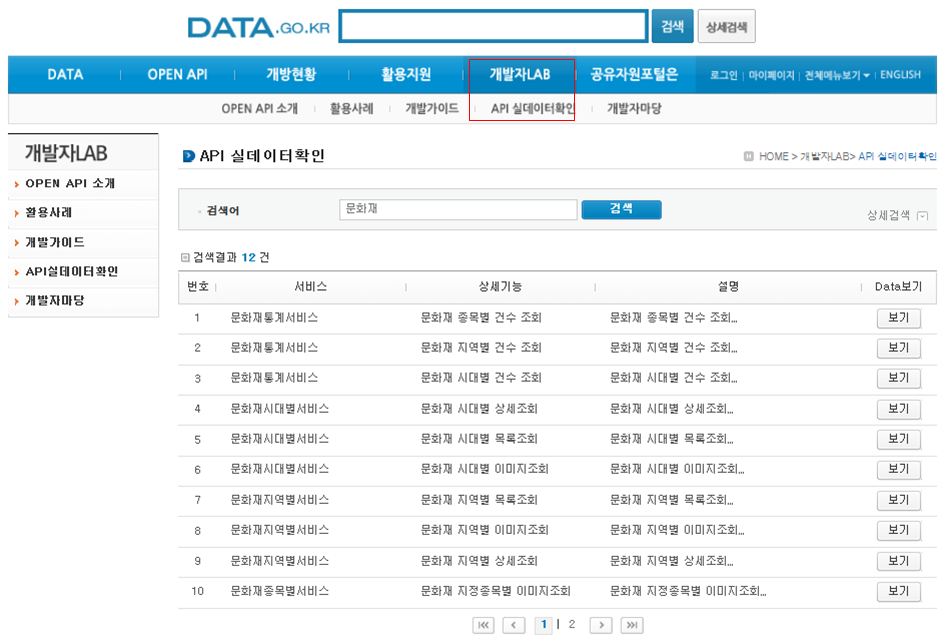 목록화면에서보기버튼을클릭하면 API를통해제공되는실데이터를확인할수있다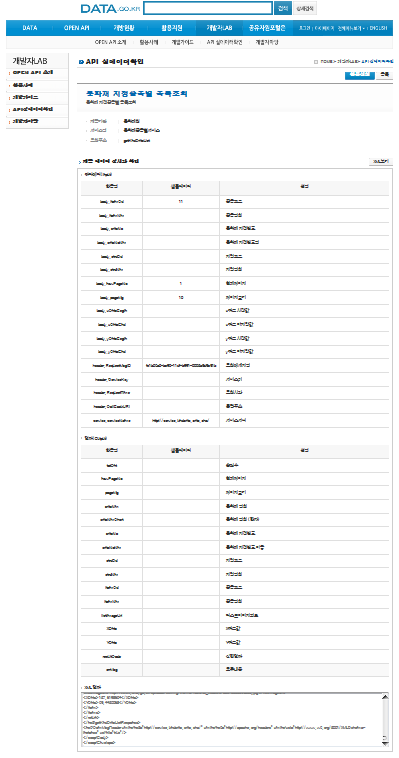 서비스 목록※ 오퍼레이션 목록은 각각의 서비스 명세에 표기서비스 명세농수축산물 도매시장 상세 경락가격서비스서비스 개요오퍼레이션 목록원천정산경락가격품목목록조회 오퍼레이션 명세요청 메시지 명세※ 항목구분 : 필수(1), 옵션(0), 1건 이상 복수건(1..n), 0건 또는 복수건(0..n)응답 메시지 명세 ※ 항목구분 : 필수(1), 옵션(0), 1건 이상 복수건(1..n), 0건 또는 복수건(0..n)요청 / 응답 메시지 예제원천정산경락가격도매시장목록조회 오퍼레이션 명세요청 메시지 명세※ 항목구분 : 필수(1), 옵션(0), 1건 이상 복수건(1..n), 0건 또는 복수건(0..n)응답 메시지 명세 ※ 항목구분 : 필수(1), 옵션(0), 1건 이상 복수건(1..n), 0건 또는 복수건(0..n)요청 / 응답 메시지 예제원천실시간경락가격품목목록조회 오퍼레이션 명세요청 메시지 명세 ※ 항목구분 : 필수(1), 옵션(0), 1건 이상 복수건(1..n), 0건 또는 복수건(0..n)응답 메시지 명세※ 항목구분 : 필수(1), 옵션(0), 1건 이상 복수건(1..n), 0건 또는 복수건(0..n)요청 / 응답 메시지 예제원천실시간경락가격도매시장목록조회 오퍼레이션 명세요청 메시지 명세※ 항목구분 : 필수(1), 옵션(0), 1건 이상 복수건(1..n), 0건 또는 복수건(0..n)응답 메시지 명세 ※ 항목구분 : 필수(1), 옵션(0), 1건 이상 복수건(1..n), 0건 또는 복수건(0..n)요청 / 응답 메시지 예제버 전변경일변경 사유변경 내용작성자승인1.02015-08-20최초작성최초작성강문영박신정1.12016-01-04현행화게이트웨이 방식 전환박신정정옥남요청 메시지<?xml version="1.0" encoding="UTF-8"?><soapenv:Envelopexmlns:soapenv="http://schemas.xmlsoap.org/soap/envelope/" xmlns:head="http://apache.org/headers" xmlns:soap="http://soap.open.pp.acrc/"><soapenv:Header><head:ComMsgHeader><ServiceKey> 인증키</ServiceKey></head:ComMsgHeader></soapenv:Header><soapenv:Body><soap:getOpenProposalList><OpenPropListRequest><nowPageNo>1</nowPageNo><pageMg>2</pageMg>< region>5%EC%9B%9420101101</ region><regTo>20101130</regTo></OpenPropListRequest></soap:getOpenProposalList></soapenv:Body></soapenv:Envelope>순번서비스 ID서비스명(국문)서비스명(영문)1SC-OA-OP-01-01농수축산물 도매시장 상세 경락가격 서비스OrgPriceAuctionService서비스 정보서비스 IDSC-OA-OP-01-01SC-OA-OP-01-01SC-OA-OP-01-01SC-OA-OP-01-01SC-OA-OP-01-01SC-OA-OP-01-01서비스 정보서비스명(국문)농수축산물 도매시장 상세 경락가격 서비스농수축산물 도매시장 상세 경락가격 서비스농수축산물 도매시장 상세 경락가격 서비스농수축산물 도매시장 상세 경락가격 서비스농수축산물 도매시장 상세 경락가격 서비스농수축산물 도매시장 상세 경락가격 서비스서비스 정보서비스명(영문)OrgPriceAuctionServiceOrgPriceAuctionServiceOrgPriceAuctionServiceOrgPriceAuctionServiceOrgPriceAuctionServiceOrgPriceAuctionService서비스 정보서비스 설명전국 도매시장에서 거래되는 농산물, 수산물, 축산물의 경매낙찰가격과 거래되는 상품들에 대한 정산 거래 상세 정보전국 도매시장에서 거래되는 농산물, 수산물, 축산물의 경매낙찰가격과 거래되는 상품들에 대한 정산 거래 상세 정보전국 도매시장에서 거래되는 농산물, 수산물, 축산물의 경매낙찰가격과 거래되는 상품들에 대한 정산 거래 상세 정보전국 도매시장에서 거래되는 농산물, 수산물, 축산물의 경매낙찰가격과 거래되는 상품들에 대한 정산 거래 상세 정보전국 도매시장에서 거래되는 농산물, 수산물, 축산물의 경매낙찰가격과 거래되는 상품들에 대한 정산 거래 상세 정보전국 도매시장에서 거래되는 농산물, 수산물, 축산물의 경매낙찰가격과 거래되는 상품들에 대한 정산 거래 상세 정보서비스 보안서비스 인증/권한[O] 서비스 Key[ ] 인증서 (GPKI)[] Basic (ID/PW) [ ] 없음[O] 서비스 Key[ ] 인증서 (GPKI)[] Basic (ID/PW) [ ] 없음[O] 서비스 Key[ ] 인증서 (GPKI)[] Basic (ID/PW) [ ] 없음[O] 서비스 Key[ ] 인증서 (GPKI)[] Basic (ID/PW) [ ] 없음[O] 서비스 Key[ ] 인증서 (GPKI)[] Basic (ID/PW) [ ] 없음[ ]WS-Security서비스 보안메시지 레벨 암호화[  ] 전자서명	[ ] 암호화	[O] 없음[  ] 전자서명	[ ] 암호화	[O] 없음[  ] 전자서명	[ ] 암호화	[O] 없음[  ] 전자서명	[ ] 암호화	[O] 없음[  ] 전자서명	[ ] 암호화	[O] 없음[ ]WS-Security서비스 보안전송 레벨 암호화[  ] SSL			[ O] 없음[  ] SSL			[ O] 없음[  ] SSL			[ O] 없음[  ] SSL			[ O] 없음[  ] SSL			[ O] 없음[  ] SSL			[ O] 없음적용 기술 수준인터페이스 표준[  ] SOAP 1.2(RPC-Encoded, Document Literal, Document Literal Wrapped)[ O ] REST (GET, POST, PUT, DELETE)[ ] RSS 1.0 [ ] RSS 2.0 [ ] Atom 1.0 [ ] 기타[  ] SOAP 1.2(RPC-Encoded, Document Literal, Document Literal Wrapped)[ O ] REST (GET, POST, PUT, DELETE)[ ] RSS 1.0 [ ] RSS 2.0 [ ] Atom 1.0 [ ] 기타[  ] SOAP 1.2(RPC-Encoded, Document Literal, Document Literal Wrapped)[ O ] REST (GET, POST, PUT, DELETE)[ ] RSS 1.0 [ ] RSS 2.0 [ ] Atom 1.0 [ ] 기타[  ] SOAP 1.2(RPC-Encoded, Document Literal, Document Literal Wrapped)[ O ] REST (GET, POST, PUT, DELETE)[ ] RSS 1.0 [ ] RSS 2.0 [ ] Atom 1.0 [ ] 기타[  ] SOAP 1.2(RPC-Encoded, Document Literal, Document Literal Wrapped)[ O ] REST (GET, POST, PUT, DELETE)[ ] RSS 1.0 [ ] RSS 2.0 [ ] Atom 1.0 [ ] 기타[  ] SOAP 1.2(RPC-Encoded, Document Literal, Document Literal Wrapped)[ O ] REST (GET, POST, PUT, DELETE)[ ] RSS 1.0 [ ] RSS 2.0 [ ] Atom 1.0 [ ] 기타적용 기술 수준교환 데이터 표준[ O ] XML	[ O ] JSON	[ ] MIME	[ ] MTOM[ O ] XML	[ O ] JSON	[ ] MIME	[ ] MTOM[ O ] XML	[ O ] JSON	[ ] MIME	[ ] MTOM[ O ] XML	[ O ] JSON	[ ] MIME	[ ] MTOM[ O ] XML	[ O ] JSON	[ ] MIME	[ ] MTOM[ O ] XML	[ O ] JSON	[ ] MIME	[ ] MTOM서비스 URL개발환경http://apis.data.go.kr/B552895/openapi/service/OrgPriceAuctionServicehttp://apis.data.go.kr/B552895/openapi/service/OrgPriceAuctionServicehttp://apis.data.go.kr/B552895/openapi/service/OrgPriceAuctionServicehttp://apis.data.go.kr/B552895/openapi/service/OrgPriceAuctionServicehttp://apis.data.go.kr/B552895/openapi/service/OrgPriceAuctionServicehttp://apis.data.go.kr/B552895/openapi/service/OrgPriceAuctionService서비스 URL운영환경http://apis.data.go.kr/B552895/openapi/service/OrgPriceAuctionServicehttp://apis.data.go.kr/B552895/openapi/service/OrgPriceAuctionServicehttp://apis.data.go.kr/B552895/openapi/service/OrgPriceAuctionServicehttp://apis.data.go.kr/B552895/openapi/service/OrgPriceAuctionServicehttp://apis.data.go.kr/B552895/openapi/service/OrgPriceAuctionServicehttp://apis.data.go.kr/B552895/openapi/service/OrgPriceAuctionService서비스 WADL개발환경N/AN/AN/AN/AN/AN/A서비스 WADL운영환경N/AN/AN/AN/AN/AN/A서비스 배포 정보서비스 버전1.01.01.01.01.01.0서비스 배포 정보유효일자N/AN/A배포 일자배포 일자배포 일자N/A서비스 배포 정보서비스 이력N/AN/AN/AN/AN/AN/A메시지 교환 유형메시지 교환 유형[O] Request-Response	[ ] Publish-Subscribe[ ] Fire-and-Forgot		[ ] Notification[O] Request-Response	[ ] Publish-Subscribe[ ] Fire-and-Forgot		[ ] Notification[O] Request-Response	[ ] Publish-Subscribe[ ] Fire-and-Forgot		[ ] Notification[O] Request-Response	[ ] Publish-Subscribe[ ] Fire-and-Forgot		[ ] Notification[O] Request-Response	[ ] Publish-Subscribe[ ] Fire-and-Forgot		[ ] Notification[O] Request-Response	[ ] Publish-Subscribe[ ] Fire-and-Forgot		[ ] Notification메시지 로깅 수준메시지 로깅 수준성공[O] Header [ ] Body[O] Header [ ] Body실패[O] Header [O} Body[O] Header [O} Body사용 제약 사항 (비고)사용 제약 사항 (비고)N/AN/AN/AN/AN/AN/A일련번호서비스명(국문)오퍼레이션명(영문)오퍼레이션명(국문)메시지명(영문)1농수축산물 도매시장 상세 경락가격서비스getExactProdPriceList원천정산경락가격품목목록조회N/A2농수축산물 도매시장 상세 경락가격서비스getExactMarketPriceList원천정산경락가격도매시장목록조회N/A3농수축산물 도매시장 상세 경락가격서비스getRealProdPriceList원천실시간경락가격품목목록조회N/A4농수축산물 도매시장 상세 경락가격서비스getRealMarketPriceList원천실시간경락가격도매시장목록조회N/A오퍼레이션 정보오퍼레이션 번호1오퍼레이션명(국문)원천정산경락가격품목목록조회오퍼레이션 정보오퍼레이션 유형조회(목록)오퍼레이션명(영문)getExactProdPriceList오퍼레이션 정보오퍼레이션 설명전국 도매시장에서 거래되는 농산물, 수산물, 축산물의 경매낙찰가격과 거래되는 상품들에 대한 정산 거래 상세 정보(경락일자+품목코드)전국 도매시장에서 거래되는 농산물, 수산물, 축산물의 경매낙찰가격과 거래되는 상품들에 대한 정산 거래 상세 정보(경락일자+품목코드)전국 도매시장에서 거래되는 농산물, 수산물, 축산물의 경매낙찰가격과 거래되는 상품들에 대한 정산 거래 상세 정보(경락일자+품목코드)오퍼레이션 정보Call Back URLN/AN/AN/A오퍼레이션 정보최대 메시지 사이즈[ 813 bytes][ 813 bytes][ 813 bytes]오퍼레이션 정보평균 응답 시간[ 	500	ms]초당 최대 트랜잭션[ 	30	tps]항목명(영문)항목명(국문)항목크기항목구분샘플데이터항목설명numOfRows한 페이지 결과 수413한 페이지 결과 수pageNo페이지 번호411페이지 번호delngDe경락일자8120030124경락일자prdlstCd품목코드410614거래되는 농축수산물 품목코드prdlstNm품목명1000감귤거래되는 농축수산물 품목명whsalCd도매시장코드60111901도매시장 코드whsalNm도매시장명1000구리농수산물도매시장도매시장 명칭cprCd법인코드80611904법인코드cprNm법인명1000구리청과법인 명칭catgoryCd부류코드2006거래되는 농축수산물 부류코드catgoryNm부류명1000과실류거래되는 농축수산물 부류명spciesCd품종코드60061402거래되는 농축수산물 품종코드spciesNm품종명1000중생귤거래되는 농축수산물 품종명numOfRows한 페이지 결과 수413한 페이지 결과 수항목명(영문)항목명(영문)항목명(국문)항목명(국문)항목크기항목크기항목구분샘플데이터항목설명항목설명resultCoderesultCode결과코드결과코드221결과코드resultMsgresultMsg결과메세지결과메세지50501결과메세지numOfRowsnumOfRows한 페이지 결과 수한 페이지 결과 수44110한 페이지 결과 수pageNopageNo페이지 번호페이지 번호4411페이지 번호totalCounttotalCount전체 결과 수전체 결과 수4411전체 결과 수itemsitems목록목록0..n목록delngDedelngDe경락일자경락일자8120030124경매일자경매일자sbidTime경매시간경매시간14 14 120030124080000 경매시간aucSeCode경매구분코드경매구분코드1111경매 구분을 위한 코드aucSeNm경매구분코드명경매구분코드명1001001경매경매구분 명칭whsalMrktNewCode시장코드시장코드661111901도매시장 구분을 위한 코드* 행정표준코드 사용 : 2015년 농축수산물 표준코드(시장코드)whsalMrktNewNm시장명시장명1001001구리농수산물도매시장도매시장 명칭* 행정표준코드 사용 : 2015년 농축수산물 표준코드(시장명)whsalMrktCode구시장코드구시장코드660111901도매시장 구분을 위한 코드* 전국 도매시장, 법인, 산지공판장, 산지 위판장에서 공통적으로 사용했던 시장코드임 whsalMrktNm구시장명구시장명1001000구리농수산물도매시장도매시장 명칭* 전국 도매시장, 법인, 산지공판장, 산지 위판장에서 공통적으로 사용했던 시장명임cprInsttNewCode도매시장법인코드도매시장법인코드771611904법인코드* 행정표준코드 사용 : 2015년 농축수산물 표준코드(법인코드)insttNewNm법인명법인명1001001구리청과법인 명칭* 행정표준코드 사용 : 2015년 농축수산물 표준코드(법인명)cprInsttCode구법인코드구법인코드88061190401도매시장법인 구분을 위한 코드* 전국 도매시장, 법인, 산지공판장, 산지 위판장에서 공통적으로 사용했던 법인코드임 insttNm구법인명구법인명1001000구리청과도매시장법인명* 전국 도매시장, 법인, 산지공판장, 산지 위판장에서 공통적으로 사용했던 법인명 ledgNo경매원표번호경매원표번호13 13 12003012410380 경매원표번호sleSeqn일련번호일련번호1010177일련번호catgoryNewCode부류코드부류코드22006거래되는 농축수산물 부류코드* 행정표준코드 사용 : 2015년 농축수산물 표준코드(부류코드)catgoryNewNm부류명부류명1001000과실류거래되는 농축수산물 부류명* 행정표준코드 사용 : 2015년 농축수산물 표준코드(부류명)catgoryCode구부류코드구부류코드22006거래되는 농축수산물 부류코드* 행정표준코드 사용 : 2013년 농축수산물 표준코드(부류코드)catgoryNm구부류명구부류명1001000과실류거래되는 농축수산물 부류명* 행정표준코드 사용 : 2013년 농축수산물 표준코드(부류명)stdPrdlstNewCode품목코드품목코드4410614거래되는 농축수산물 품목코드* 행정표준코드 사용 : 2015년 농축수산물 표준코드(품목코드)stdPrdlstNewNm품목명품목명1001001감귤거래되는 농축수산물 품목명* 행정표준코드 사용 : 2015년 농축수산물 표준코드(품목명)stdPrdlstCode구품목코드구품목코드4400614거래되는 농축수산물 품목코드* 행정표준코드 사용 : 2013년 농축수산물 표준코드(품목코드)stdPrdlstNm구품목명구품목명1001000감귤거래되는 농축수산물 품목명* 행정표준코드 사용 : 2013년 농축수산물 표준코드(품목명)stdSpciesNewCode품종코드품종코드661061402거래되는 농축수산물 품종코드* 행정표준코드 사용 : 2015년 농축수산물 표준코드(품종코드)stdSpciesNewNm품종명품종명1001001중생귤거래되는 농축수산물 품종명* 행정표준코드 사용 : 2015년 농축수산물 표준코드(품종명)stdSpciesCode구품종코드구품종코드660061402거래되는 농축수산물 품종코드* 행정표준코드 사용 : 2013년 농축수산물 표준코드(품종코드)stdSpciesNm구품종명구품종명1001000중생귤거래되는 농축수산물 품종명* 행정표준코드 사용 : 2013년 농축수산물 표준코드(품종명)delngPrut거래단량거래단량8,28,2115거래되는 단위매매단위명과 포장상태명을 조합하여 의미를 가지게 되는 숫자임stdUnitNewCode단위코드단위코드22112거래 규격을 나타내기 위한 코드* 행정표준코드 사용 : 2015년 농축수산물 표준코드(단위코드)stdUnitNewNm단위명단위명1001001농산물-kg거래되는 단위의 명 * 행정표준코드 사용 : 2015년 농축수산물 표준코드(단위명)stdFrmlcNewCode포장상태코드포장상태코드331100거래 규격을 나타내기 위한 코드* 행정표준코드 사용 : 2015년 농축수산물 표준코드(포장상태코드)stdFrmlcNewNm포장상태명포장상태명1001001농산물-상자 거래되는 농축수산물의 포장상태명* 행정표준코드 사용 : 2015년 농축수산물 표준코드(포장상태명)stdMgNewCode크기코드크기코드330121거래되는 농축수산물의 크기 코드* 행정표준코드 사용 : 2015년 농축수산물 표준코드(크기코드)stdMgNewNm크기명크기명1001000농산물-10내거래되는 농축수산물의 크기명* 행정표준코드 사용 : 2015년 농축수산물 표준코드(크기명)stdQlityNewCode등급코드등급코드22019거래되는 농축수산물의 등급코드* 행정표준코드 사용 : 2015년 농축수산물 표준코드(등급코드)stdQlityNewNm등급명등급명1001000농산물-9등(등외)거래되는 농축수산물의 등급명* 행정표준코드 사용 : 2015년 농축수산물 표준코드(등급명)cprUsePrdlstCode법인사용품목코드법인사용품목코드55041500법인에서 관리하는 자체 품목코드 * 법인별 규칙 상이하며 법인에서 연계되는 코드 그대로 개방cprUsePrdlstNm법인사용품목명법인사용품목명1001000감귤법인에서 관리하는 자체 품목명 * 법인별 규칙 상이하며 법인에서 연계되는 품목명 그대로 개방sbidPric거래가격거래가격101013200경매 낙찰가격shipmntSeCode출하구분코드출하구분코드2202출하정보를 구분하기 위한 코드shipmntSeNm출하구분명출하구분명1001000계통출하정보 구분을 위한 명칭stdMtcNewCode산지코드산지코드550예시1) 90100예시2)04500예시3)800GA예시4)80101출하된 상품의 위치에 대한 산지코드* 행정표준코드 사용 : 2015년 농축수산물 표준코드(산지코드)* 시군구코드에 한정하여 우편번호 앞 3자리 사용stdMtcNewNm산지명산지명1001000예시1) 서울특별시예시2)서울특별시중구예시3)가봉예시4)동해안거래되는 상품의 산지명 * 행정표준코드 사용 : 2015년 농축수산물 표준코드(산지명)cprMtcCode구산지코드구산지코드660예시1) 901000예시2)100000예시3)800GA예시4)801010출하된 상품의 위치에 대한 산지코드로 과거 우편번호 6자리 체계cprMtcNm구산지명구산지명1001000예시1) 서울특별시예시2)서울특별시서울중구예시3)가봉예시4)동해안거래되는 상품의 산지명* 우편번호 명칭delngQy거래량거래량1010111상품의 거래 물량REST(URI)http://apis.data.go.kr/B552895/openapi/service/OrgPriceAuctionService/getExactProdPriceList?ServiceKey=인증키&pageNo=1&numOfRows=10&delngDe=20151202&prdlstCd=1001응답 메시지<response><header><resultCode>0000</resultCode><resultMsg>OK</resultMsg></header><body><items><item><aucSeCode>1</aucSeCode><aucSeNm>경매</aucSeNm><catgoryCode>10</catgoryCode><catgoryNewCode>10</catgoryNewCode><catgoryNewNm>엽경채류</catgoryNewNm><catgoryNm>엽경채류</catgoryNm><cprInsttCode>25000301</cprInsttCode><cprInsttNewCode>6034103</cprInsttNewCode><cprMtcCode>3513</cprMtcCode><cprMtcNm>전북 익산시</cprMtcNm><cprUsePrdlstCode>2-0101-03</cprUsePrdlstCode><cprUsePrdlstNm>배추</cprUsePrdlstNm><delngDe>20151202</delngDe><delngPrut>10</delngPrut><delngQy>143</delngQy><insttNewNm>대전중앙청과</insttNewNm><ledgNo>3174374</ledgNo><rnum>1</rnum><sbidPric>500</sbidPric><shipmntSeCode>3</shipmntSeCode><shipmntSeNm>개별</shipmntSeNm><sleSeqn>2175</sleSeqn><stdFrmlcNewCode>105</stdFrmlcNewCode><stdFrmlcNewNm>그물망</stdFrmlcNewNm><stdMgNewCode>1ZZ</stdMgNewCode><stdMgNewNm>기타</stdMgNewNm><stdMtcNewCode>54500</stdMtcNewCode><stdMtcNewNm>전라북도 익산시</stdMtcNewNm><stdPrdlstCode>1001</stdPrdlstCode><stdPrdlstNewCode>1001</stdPrdlstNewCode><stdPrdlstNewNm>배추</stdPrdlstNewNm><stdPrdlstNm>배추</stdPrdlstNm><stdQlityNewCode>1Z</stdQlityNewCode><stdQlityNewNm>무등급</stdQlityNewNm><stdSpciesCode>100103</stdSpciesCode><stdSpciesNewCode>100103</stdSpciesNewCode><stdSpciesNm>배추</stdSpciesNm><stdUnitNewCode>12</stdUnitNewCode><stdUnitNewNm>kg</stdUnitNewNm><whsalMrktCode>250003</whsalMrktCode><whsalMrktNewCode>1034101</whsalMrktNewCode><whsalMrktNewNm>대전노은농수산물도매시장</whsalMrktNewNm><whsalMrktNm>대전노은도매시장</whsalMrktNm></item><item><aucSeCode>1</aucSeCode><aucSeNm>경매</aucSeNm><catgoryCode>10</catgoryCode><catgoryNewCode>10</catgoryNewCode><catgoryNewNm>엽경채류</catgoryNewNm><catgoryNm>엽경채류</catgoryNm><cprInsttCode>25000301</cprInsttCode><cprInsttNewCode>6034103</cprInsttNewCode><cprMtcCode>3513</cprMtcCode><cprMtcNm>전북 익산시</cprMtcNm><cprUsePrdlstCode>2-0101-03</cprUsePrdlstCode><cprUsePrdlstNm>배추</cprUsePrdlstNm><delngDe>20151202</delngDe><delngPrut>10</delngPrut><delngQy>125</delngQy><insttNewNm>대전중앙청과</insttNewNm><ledgNo>3174374</ledgNo><rnum>2</rnum><sbidPric>500</sbidPric><shipmntSeCode>3</shipmntSeCode><shipmntSeNm>개별</shipmntSeNm><sleSeqn>2176</sleSeqn><stdFrmlcNewCode>105</stdFrmlcNewCode><stdFrmlcNewNm>그물망</stdFrmlcNewNm><stdMgNewCode>1ZZ</stdMgNewCode><stdMgNewNm>기타</stdMgNewNm><stdMtcNewCode>54500</stdMtcNewCode><stdMtcNewNm>전라북도 익산시</stdMtcNewNm><stdPrdlstCode>1001</stdPrdlstCode><stdPrdlstNewCode>1001</stdPrdlstNewCode><stdPrdlstNewNm>배추</stdPrdlstNewNm><stdPrdlstNm>배추</stdPrdlstNm><stdQlityNewCode>1Z</stdQlityNewCode><stdQlityNewNm>무등급</stdQlityNewNm><stdSpciesCode>100103</stdSpciesCode><stdSpciesNewCode>100103</stdSpciesNewCode><stdSpciesNm>배추</stdSpciesNm><stdUnitNewCode>12</stdUnitNewCode><stdUnitNewNm>kg</stdUnitNewNm><whsalMrktCode>250003</whsalMrktCode><whsalMrktNewCode>1034101</whsalMrktNewCode><whsalMrktNewNm>대전노은농수산물도매시장</whsalMrktNewNm><whsalMrktNm>대전노은도매시장</whsalMrktNm></item><item><aucSeCode>1</aucSeCode><aucSeNm>경매</aucSeNm><catgoryCode>10</catgoryCode><catgoryNewCode>10</catgoryNewCode><catgoryNewNm>엽경채류</catgoryNewNm><catgoryNm>엽경채류</catgoryNm><cprInsttCode>25000301</cprInsttCode><cprInsttNewCode>6034103</cprInsttNewCode><cprMtcCode>3331</cprMtcCode><cprMtcNm>충북 청원군</cprMtcNm><cprUsePrdlstCode>2-0101-03</cprUsePrdlstCode><cprUsePrdlstNm>배추</cprUsePrdlstNm><delngDe>20151202</delngDe><delngPrut>10</delngPrut><delngQy>108</delngQy><insttNewNm>대전중앙청과</insttNewNm><ledgNo>3174395</ledgNo><rnum>3</rnum><sbidPric>2100</sbidPric><shipmntSeCode>3</shipmntSeCode><shipmntSeNm>개별</shipmntSeNm><sleSeqn>2099</sleSeqn><stdFrmlcNewCode>105</stdFrmlcNewCode><stdFrmlcNewNm>그물망</stdFrmlcNewNm><stdMgNewCode>1ZZ</stdMgNewCode><stdMgNewNm>기타</stdMgNewNm><stdMtcNewCode>28700</stdMtcNewCode><stdMtcNewNm>충청북도 청주시</stdMtcNewNm><stdPrdlstCode>1001</stdPrdlstCode><stdPrdlstNewCode>1001</stdPrdlstNewCode><stdPrdlstNewNm>배추</stdPrdlstNewNm><stdPrdlstNm>배추</stdPrdlstNm><stdQlityNewCode>1Z</stdQlityNewCode><stdQlityNewNm>무등급</stdQlityNewNm><stdSpciesCode>100103</stdSpciesCode><stdSpciesNewCode>100103</stdSpciesNewCode><stdSpciesNm>배추</stdSpciesNm><stdUnitNewCode>12</stdUnitNewCode><stdUnitNewNm>kg</stdUnitNewNm><whsalMrktCode>250003</whsalMrktCode><whsalMrktNewCode>1034101</whsalMrktNewCode><whsalMrktNewNm>대전노은농수산물도매시장</whsalMrktNewNm><whsalMrktNm>대전노은도매시장</whsalMrktNm></item><item><aucSeCode>1</aucSeCode><aucSeNm>경매</aucSeNm><catgoryCode>10</catgoryCode><catgoryNewCode>10</catgoryNewCode><catgoryNewNm>엽경채류</catgoryNewNm><catgoryNm>엽경채류</catgoryNm><cprInsttCode>25000301</cprInsttCode><cprInsttNewCode>6034103</cprInsttNewCode><cprMtcCode>3331</cprMtcCode><cprMtcNm>충북 청원군</cprMtcNm><cprUsePrdlstCode>2-0101-03</cprUsePrdlstCode><cprUsePrdlstNm>배추</cprUsePrdlstNm><delngDe>20151202</delngDe><delngPrut>10</delngPrut><delngQy>180</delngQy><insttNewNm>대전중앙청과</insttNewNm><ledgNo>3174395</ledgNo><rnum>4</rnum><sbidPric>1500</sbidPric><shipmntSeCode>3</shipmntSeCode><shipmntSeNm>개별</shipmntSeNm><sleSeqn>2100</sleSeqn><stdFrmlcNewCode>105</stdFrmlcNewCode><stdFrmlcNewNm>그물망</stdFrmlcNewNm><stdMgNewCode>1ZZ</stdMgNewCode><stdMgNewNm>기타</stdMgNewNm><stdMtcNewCode>28700</stdMtcNewCode><stdMtcNewNm>충청북도 청주시</stdMtcNewNm><stdPrdlstCode>1001</stdPrdlstCode><stdPrdlstNewCode>1001</stdPrdlstNewCode><stdPrdlstNewNm>배추</stdPrdlstNewNm><stdPrdlstNm>배추</stdPrdlstNm><stdQlityNewCode>1Z</stdQlityNewCode><stdQlityNewNm>무등급</stdQlityNewNm><stdSpciesCode>100103</stdSpciesCode><stdSpciesNewCode>100103</stdSpciesNewCode><stdSpciesNm>배추</stdSpciesNm><stdUnitNewCode>12</stdUnitNewCode><stdUnitNewNm>kg</stdUnitNewNm><whsalMrktCode>250003</whsalMrktCode><whsalMrktNewCode>1034101</whsalMrktNewCode><whsalMrktNewNm>대전노은농수산물도매시장</whsalMrktNewNm><whsalMrktNm>대전노은도매시장</whsalMrktNm></item><item><aucSeCode>1</aucSeCode><aucSeNm>경매</aucSeNm><catgoryCode>10</catgoryCode><catgoryNewCode>10</catgoryNewCode><catgoryNewNm>엽경채류</catgoryNewNm><catgoryNm>엽경채류</catgoryNm><cprInsttCode>25000301</cprInsttCode><cprInsttNewCode>6034103</cprInsttNewCode><cprMtcCode>3331</cprMtcCode><cprMtcNm>충북 청원군</cprMtcNm><cprUsePrdlstCode>2-0101-03</cprUsePrdlstCode><cprUsePrdlstNm>배추</cprUsePrdlstNm><delngDe>20151202</delngDe><delngPrut>10</delngPrut><delngQy>77</delngQy><insttNewNm>대전중앙청과</insttNewNm><ledgNo>3174395</ledgNo><rnum>5</rnum><sbidPric>1200</sbidPric><shipmntSeCode>3</shipmntSeCode><shipmntSeNm>개별</shipmntSeNm><sleSeqn>2101</sleSeqn><stdFrmlcNewCode>105</stdFrmlcNewCode><stdFrmlcNewNm>그물망</stdFrmlcNewNm><stdMgNewCode>1ZZ</stdMgNewCode><stdMgNewNm>기타</stdMgNewNm><stdMtcNewCode>28700</stdMtcNewCode><stdMtcNewNm>충청북도 청주시</stdMtcNewNm><stdPrdlstCode>1001</stdPrdlstCode><stdPrdlstNewCode>1001</stdPrdlstNewCode><stdPrdlstNewNm>배추</stdPrdlstNewNm><stdPrdlstNm>배추</stdPrdlstNm><stdQlityNewCode>1Z</stdQlityNewCode><stdQlityNewNm>무등급</stdQlityNewNm><stdSpciesCode>100103</stdSpciesCode><stdSpciesNewCode>100103</stdSpciesNewCode><stdSpciesNm>배추</stdSpciesNm><stdUnitNewCode>12</stdUnitNewCode><stdUnitNewNm>kg</stdUnitNewNm><whsalMrktCode>250003</whsalMrktCode><whsalMrktNewCode>1034101</whsalMrktNewCode><whsalMrktNewNm>대전노은농수산물도매시장</whsalMrktNewNm><whsalMrktNm>대전노은도매시장</whsalMrktNm></item><item><aucSeCode>1</aucSeCode><aucSeNm>경매</aucSeNm><catgoryCode>10</catgoryCode><catgoryNewCode>10</catgoryNewCode><catgoryNewNm>엽경채류</catgoryNewNm><catgoryNm>엽경채류</catgoryNm><cprInsttCode>25000301</cprInsttCode><cprInsttNewCode>6034103</cprInsttNewCode><cprMtcCode>3439</cprMtcCode><cprMtcNm>충남 청양군</cprMtcNm><cprUsePrdlstCode>2-0101-03</cprUsePrdlstCode><cprUsePrdlstNm>배추</cprUsePrdlstNm><delngDe>20151202</delngDe><delngPrut>10</delngPrut><delngQy>89</delngQy><insttNewNm>대전중앙청과</insttNewNm><ledgNo>3174397</ledgNo><rnum>6</rnum><sbidPric>1600</sbidPric><shipmntSeCode>3</shipmntSeCode><shipmntSeNm>개별</shipmntSeNm><sleSeqn>2106</sleSeqn><stdFrmlcNewCode>105</stdFrmlcNewCode><stdFrmlcNewNm>그물망</stdFrmlcNewNm><stdMgNewCode>1ZZ</stdMgNewCode><stdMgNewNm>기타</stdMgNewNm><stdMtcNewCode>33300</stdMtcNewCode><stdMtcNewNm>충청남도 청양군</stdMtcNewNm><stdPrdlstCode>1001</stdPrdlstCode><stdPrdlstNewCode>1001</stdPrdlstNewCode><stdPrdlstNewNm>배추</stdPrdlstNewNm><stdPrdlstNm>배추</stdPrdlstNm><stdQlityNewCode>1Z</stdQlityNewCode><stdQlityNewNm>무등급</stdQlityNewNm><stdSpciesCode>100103</stdSpciesCode><stdSpciesNewCode>100103</stdSpciesNewCode><stdSpciesNm>배추</stdSpciesNm><stdUnitNewCode>12</stdUnitNewCode><stdUnitNewNm>kg</stdUnitNewNm><whsalMrktCode>250003</whsalMrktCode><whsalMrktNewCode>1034101</whsalMrktNewCode><whsalMrktNewNm>대전노은농수산물도매시장</whsalMrktNewNm><whsalMrktNm>대전노은도매시장</whsalMrktNm></item><item><aucSeCode>1</aucSeCode><aucSeNm>경매</aucSeNm><catgoryCode>10</catgoryCode><catgoryNewCode>10</catgoryNewCode><catgoryNewNm>엽경채류</catgoryNewNm><catgoryNm>엽경채류</catgoryNm><cprInsttCode>25000301</cprInsttCode><cprInsttNewCode>6034103</cprInsttNewCode><cprMtcCode>3439</cprMtcCode><cprMtcNm>충남 청양군</cprMtcNm><cprUsePrdlstCode>2-0101-03</cprUsePrdlstCode><cprUsePrdlstNm>배추</cprUsePrdlstNm><delngDe>20151202</delngDe><delngPrut>10</delngPrut><delngQy>29</delngQy><insttNewNm>대전중앙청과</insttNewNm><ledgNo>3174397</ledgNo><rnum>7</rnum><sbidPric>1000</sbidPric><shipmntSeCode>3</shipmntSeCode><shipmntSeNm>개별</shipmntSeNm><sleSeqn>2108</sleSeqn><stdFrmlcNewCode>105</stdFrmlcNewCode><stdFrmlcNewNm>그물망</stdFrmlcNewNm><stdMgNewCode>1ZZ</stdMgNewCode><stdMgNewNm>기타</stdMgNewNm><stdMtcNewCode>33300</stdMtcNewCode><stdMtcNewNm>충청남도 청양군</stdMtcNewNm><stdPrdlstCode>1001</stdPrdlstCode><stdPrdlstNewCode>1001</stdPrdlstNewCode><stdPrdlstNewNm>배추</stdPrdlstNewNm><stdPrdlstNm>배추</stdPrdlstNm><stdQlityNewCode>1Z</stdQlityNewCode><stdQlityNewNm>무등급</stdQlityNewNm><stdSpciesCode>100103</stdSpciesCode><stdSpciesNewCode>100103</stdSpciesNewCode><stdSpciesNm>배추</stdSpciesNm><stdUnitNewCode>12</stdUnitNewCode><stdUnitNewNm>kg</stdUnitNewNm><whsalMrktCode>250003</whsalMrktCode><whsalMrktNewCode>1034101</whsalMrktNewCode><whsalMrktNewNm>대전노은농수산물도매시장</whsalMrktNewNm><whsalMrktNm>대전노은도매시장</whsalMrktNm></item><item><aucSeCode>1</aucSeCode><aucSeNm>경매</aucSeNm><catgoryCode>10</catgoryCode><catgoryNewCode>10</catgoryNewCode><catgoryNewNm>엽경채류</catgoryNewNm><catgoryNm>엽경채류</catgoryNm><cprInsttCode>25000301</cprInsttCode><cprInsttNewCode>6034103</cprInsttNewCode><cprMtcCode>3439</cprMtcCode><cprMtcNm>충남 청양군</cprMtcNm><cprUsePrdlstCode>2-0101-03</cprUsePrdlstCode><cprUsePrdlstNm>배추</cprUsePrdlstNm><delngDe>20151202</delngDe><delngPrut>10</delngPrut><delngQy>15</delngQy><insttNewNm>대전중앙청과</insttNewNm><ledgNo>3174397</ledgNo><rnum>8</rnum><sbidPric>700</sbidPric><shipmntSeCode>3</shipmntSeCode><shipmntSeNm>개별</shipmntSeNm><sleSeqn>2109</sleSeqn><stdFrmlcNewCode>105</stdFrmlcNewCode><stdFrmlcNewNm>그물망</stdFrmlcNewNm><stdMgNewCode>1ZZ</stdMgNewCode><stdMgNewNm>기타</stdMgNewNm><stdMtcNewCode>33300</stdMtcNewCode><stdMtcNewNm>충청남도 청양군</stdMtcNewNm><stdPrdlstCode>1001</stdPrdlstCode><stdPrdlstNewCode>1001</stdPrdlstNewCode><stdPrdlstNewNm>배추</stdPrdlstNewNm><stdPrdlstNm>배추</stdPrdlstNm><stdQlityNewCode>1Z</stdQlityNewCode><stdQlityNewNm>무등급</stdQlityNewNm><stdSpciesCode>100103</stdSpciesCode><stdSpciesNewCode>100103</stdSpciesNewCode><stdSpciesNm>배추</stdSpciesNm><stdUnitNewCode>12</stdUnitNewCode><stdUnitNewNm>kg</stdUnitNewNm><whsalMrktCode>250003</whsalMrktCode><whsalMrktNewCode>1034101</whsalMrktNewCode><whsalMrktNewNm>대전노은농수산물도매시장</whsalMrktNewNm><whsalMrktNm>대전노은도매시장</whsalMrktNm></item><item><aucSeCode>1</aucSeCode><aucSeNm>경매</aucSeNm><catgoryCode>10</catgoryCode><catgoryNewCode>10</catgoryNewCode><catgoryNewNm>엽경채류</catgoryNewNm><catgoryNm>엽경채류</catgoryNm><cprInsttCode>25000301</cprInsttCode><cprInsttNewCode>6034103</cprInsttNewCode><cprMtcCode>3643</cprMtcCode><cprMtcNm>전남 해남군</cprMtcNm><cprUsePrdlstCode>2-0101-03</cprUsePrdlstCode><cprUsePrdlstNm>배추</cprUsePrdlstNm><delngDe>20151202</delngDe><delngPrut>10</delngPrut><delngQy>120</delngQy><insttNewNm>대전중앙청과</insttNewNm><ledgNo>3174401</ledgNo><rnum>9</rnum><sbidPric>3000</sbidPric><shipmntSeCode>4</shipmntSeCode><shipmntSeNm>상인</shipmntSeNm><sleSeqn>2110</sleSeqn><stdFrmlcNewCode>105</stdFrmlcNewCode><stdFrmlcNewNm>그물망</stdFrmlcNewNm><stdMgNewCode>1ZZ</stdMgNewCode><stdMgNewNm>기타</stdMgNewNm><stdMtcNewCode>59000</stdMtcNewCode><stdMtcNewNm>전라남도 해남군</stdMtcNewNm><stdPrdlstCode>1001</stdPrdlstCode><stdPrdlstNewCode>1001</stdPrdlstNewCode><stdPrdlstNewNm>배추</stdPrdlstNewNm><stdPrdlstNm>배추</stdPrdlstNm><stdQlityNewCode>1Z</stdQlityNewCode><stdQlityNewNm>무등급</stdQlityNewNm><stdSpciesCode>100103</stdSpciesCode><stdSpciesNewCode>100103</stdSpciesNewCode><stdSpciesNm>배추</stdSpciesNm><stdUnitNewCode>12</stdUnitNewCode><stdUnitNewNm>kg</stdUnitNewNm><whsalMrktCode>250003</whsalMrktCode><whsalMrktNewCode>1034101</whsalMrktNewCode><whsalMrktNewNm>대전노은농수산물도매시장</whsalMrktNewNm><whsalMrktNm>대전노은도매시장</whsalMrktNm></item><item><aucSeCode>1</aucSeCode><aucSeNm>경매</aucSeNm><catgoryCode>10</catgoryCode><catgoryNewCode>10</catgoryNewCode><catgoryNewNm>엽경채류</catgoryNewNm><catgoryNm>엽경채류</catgoryNm><cprInsttCode>25000301</cprInsttCode><cprInsttNewCode>6034103</cprInsttNewCode><cprMtcCode>3643</cprMtcCode><cprMtcNm>전남 해남군</cprMtcNm><cprUsePrdlstCode>2-0101-03</cprUsePrdlstCode><cprUsePrdlstNm>배추</cprUsePrdlstNm><delngDe>20151202</delngDe><delngPrut>10</delngPrut><delngQy>141</delngQy><insttNewNm>대전중앙청과</insttNewNm><ledgNo>3174401</ledgNo><rnum>10</rnum><sbidPric>3100</sbidPric><shipmntSeCode>4</shipmntSeCode><shipmntSeNm>상인</shipmntSeNm><sleSeqn>2111</sleSeqn><stdFrmlcNewCode>105</stdFrmlcNewCode><stdFrmlcNewNm>그물망</stdFrmlcNewNm><stdMgNewCode>1ZZ</stdMgNewCode><stdMgNewNm>기타</stdMgNewNm><stdMtcNewCode>59000</stdMtcNewCode><stdMtcNewNm>전라남도 해남군</stdMtcNewNm><stdPrdlstCode>1001</stdPrdlstCode><stdPrdlstNewCode>1001</stdPrdlstNewCode><stdPrdlstNewNm>배추</stdPrdlstNewNm><stdPrdlstNm>배추</stdPrdlstNm><stdQlityNewCode>1Z</stdQlityNewCode><stdQlityNewNm>무등급</stdQlityNewNm><stdSpciesCode>100103</stdSpciesCode><stdSpciesNewCode>100103</stdSpciesNewCode><stdSpciesNm>배추</stdSpciesNm><stdUnitNewCode>12</stdUnitNewCode><stdUnitNewNm>kg</stdUnitNewNm><whsalMrktCode>250003</whsalMrktCode><whsalMrktNewCode>1034101</whsalMrktNewCode><whsalMrktNewNm>대전노은농수산물도매시장</whsalMrktNewNm><whsalMrktNm>대전노은도매시장</whsalMrktNm></item></items><numOfRows>10</numOfRows><pageNo>1</pageNo><totalCount>71</totalCount></body></response>오퍼레이션 정보오퍼레이션 번호2오퍼레이션명(국문)원천정산경락가격도매시장목록조회오퍼레이션 정보오퍼레이션 유형조회(목록)오퍼레이션명(영문)getExactMarketPriceList오퍼레이션 정보오퍼레이션 설명전국 도매시장에서 거래되는 농산물, 수산물, 축산물의 경매낙찰가격과 거래되는 상품들에 대한 정산 거래 상세 정보(경락일자+도매시장코드)전국 도매시장에서 거래되는 농산물, 수산물, 축산물의 경매낙찰가격과 거래되는 상품들에 대한 정산 거래 상세 정보(경락일자+도매시장코드)전국 도매시장에서 거래되는 농산물, 수산물, 축산물의 경매낙찰가격과 거래되는 상품들에 대한 정산 거래 상세 정보(경락일자+도매시장코드)오퍼레이션 정보Call Back URLN/AN/AN/A오퍼레이션 정보최대 메시지 사이즈[ 813	bytes][ 813	bytes][ 813	bytes]오퍼레이션 정보평균 응답 시간[ 500 ms]초당 최대 트랜잭션[ 30 tps]항목명(영문)항목명(국문)항목크기항목구분샘플데이터항목설명numOfRows한 페이지 결과 수413한 페이지 결과 수pageNo페이지 번호411페이지 번호delngDe경락일자8120030124경락일자prdlstCd품목코드400614거래되는 농축수산물 품목코드prdlstNm품목명1000감귤거래되는 농축수산물 품목명whsalCd도매시장코드61111901도매시장 코드whsalNm도매시장명1000구리농수산물도매시장도매시장 명칭cprCd법인코드80611904법인코드cprNm법인명1000구리청과법인 명칭catgoryCd부류코드2006거래되는 농축수산물 부류코드catgoryNm부류명1000과실류거래되는 농축수산물 부류명spciesCd품종코드60061402거래되는 농축수산물 품종코드spciesNm품종명1000중생귤거래되는 농축수산물 품종명항목명(영문)항목명(영문)항목명(국문)항목크기항목구분샘플데이터항목설명resultCoderesultCode결과코드21결과코드resultMsgresultMsg결과메세지501결과메세지numOfRowsnumOfRows한 페이지 결과 수4110한 페이지 결과 수pageNopageNo페이지 번호411페이지 번호totalCounttotalCount전체 결과 수411전체 결과 수itemsitems목록0..n목록delngDe경락일자8120030124경매일자sbidTime경매시간14 120030124080000 경매시간aucSeCode경매구분코드111경매 구분을 위한 코드aucSeNm경매구분코드명1001경매경매구분 명칭whsalMrktNewCode시장코드61111901도매시장 구분을 위한 코드* 행정표준코드 사용 : 2015년 농축수산물 표준코드(시장코드)whsalMrktNewNm시장명1001구리농수산물도매시장도매시장 명칭* 행정표준코드 사용 : 2015년 농축수산물 표준코드(시장명)whsalMrktCode구시장코드60111901도매시장 구분을 위한 코드* 전국 도매시장, 법인, 산지공판장, 산지 위판장에서 공통적으로 사용했던 시장코드임 whsalMrktNm구시장명1000구리농수산물도매시장도매시장 명칭* 전국 도매시장, 법인, 산지공판장, 산지 위판장에서 공통적으로 사용했던 시장명임cprInsttNewCode법인코드61611904법인코드* 행정표준코드 사용 : 2015년 농축수산물 표준코드(법인코드)insttNewNm법인명1001구리청과법인 명칭* 행정표준코드 사용 : 2015년 농축수산물 표준코드(법인명)cprInsttCode구법인코드8061190401도매시장법인 구분을 위한 코드* 전국 도매시장, 법인, 산지공판장, 산지 위판장에서 공통적으로 사용했던 법인코드임 insttNm구법인명1000구리청과도매시장법인명* 전국 도매시장, 법인, 산지공판장, 산지 위판장에서 공통적으로 사용했던 법인명 ledgNo경매원표번호13 12003012410380 경매원표번호sleSeqn일련번호10177일련번호catgoryNewCode부류코드2006거래되는 농축수산물 부류코드* 행정표준코드 사용 : 2015년 농축수산물 표준코드(부류코드)catgoryNewNm부류명1000과실류거래되는 농축수산물 부류명* 행정표준코드 사용 : 2015년 농축수산물 표준코드(부류명)catgoryCode구부류코드2006거래되는 농축수산물 부류코드* 행정표준코드 사용 : 2013년 농축수산물 표준코드(부류코드)catgoryNm구부류명1000과실류거래되는 농축수산물 부류명* 행정표준코드 사용 : 2013년 농축수산물 표준코드(부류명)stdPrdlstNewCode품목코드410614거래되는 농축수산물 품목코드* 행정표준코드 사용 : 2015년 농축수산물 표준코드(품목코드)stdPrdlstNewNm품목명1001감귤거래되는 농축수산물 품목명* 행정표준코드 사용 : 2015년 농축수산물 표준코드(품목명)stdPrdlstCode구품목코드400614거래되는 농축수산물 품목코드* 행정표준코드 사용 : 2013년 농축수산물 표준코드(품목코드)stdPrdlstNm구품목명1000감귤거래되는 농축수산물 품목명* 행정표준코드 사용 : 2013년 농축수산물 표준코드(품목명)stdSpciesNewCode품종코드61061402거래되는 농축수산물 품종코드* 행정표준코드 사용 : 2015년 농축수산물 표준코드(품종코드)stdSpciesNewNm품종명1001중생귤거래되는 농축수산물 품종명* 행정표준코드 사용 : 2015년 농축수산물 표준코드(품종명)stdSpciesCode구품종코드60061402거래되는 농축수산물 품종코드* 행정표준코드 사용 : 2013년 농축수산물 표준코드(품종코드)stdSpciesNm구품종명1000중생귤거래되는 농축수산물 품종명* 행정표준코드 사용 : 2013년 농축수산물 표준코드(품종명)delngPrut거래단량8,2115거래되는 단위매매단위명과 포장상태명을 조합하여 의미를 가지게 되는 숫자임stdUnitNewCode단위코드2112거래 규격을 나타내기 위한 코드* 행정표준코드 사용 : 2015년 농축수산물 표준코드(단위코드)stdUnitNewNm단위명1001농산물-kg거래되는 단위의 명 * 행정표준코드 사용 : 2015년 농축수산물 표준코드(단위명)stdFrmlcNewCode포장상태코드31100거래 규격을 나타내기 위한 코드* 행정표준코드 사용 : 2015년 농축수산물 표준코드(포장상태코드)stdFrmlcNewNm포장상태명1001농산물-상자 거래되는 농축수산물의 포장상태명* 행정표준코드 사용 : 2015년 농축수산물 표준코드(포장상태명)stdMgNewCode크기코드30121거래되는 농축수산물의 크기 코드* 행정표준코드 사용 : 2015년 농축수산물 표준코드(크기코드)stdMgNewNm크기명1000농산물-10내거래되는 농축수산물의 크기명* 행정표준코드 사용 : 2015년 농축수산물 표준코드(크기명)stdQlityNewCode등급코드2019거래되는 농축수산물의 등급코드* 행정표준코드 사용 : 2015년 농축수산물 표준코드(등급코드)stdQlityNewNm등급명1000농산물-9등(등외)거래되는 농축수산물의 등급명* 행정표준코드 사용 : 2015년 농축수산물 표준코드(등급명)cprUsePrdlstCode법인사용품목코드5041500법인에서 관리하는 자체 품목코드 * 법인별 규칙 상이하며 법인에서 연계되는 코드 그대로 개방cprUsePrdlstNm법인사용품목명1000감귤법인에서 관리하는 자체 품목명 * 법인별 규칙 상이하며 법인에서 연계되는 품목명 그대로 개방sbidPric거래가격1013200경매 낙찰가격shipmntSeCode출하구분코드102출하정보를 구분하기 위한 코드shipmntSeNm출하구분명1000계통출하정보 구분을 위한 명칭stdMtcNewCode산지코드50예시1) 90100예시2)04500예시3)800GA예시4)80101출하된 상품의 위치에 대한 산지코드* 행정표준코드 사용 : 2015년 농축수산물 표준코드(산지코드)* 시군구코드에 한정하여 우편번호 앞 3자리 사용stdMtcNewNm산지명1000예시1) 서울특별시예시2)서울특별시중구예시3)가봉예시4)동해안거래되는 상품의 산지명 * 행정표준코드 사용 : 2015년 농축수산물 표준코드(산지명)cprMtcCode구산지코드60예시1) 901000예시2)100000예시3)800GA예시4)801010출하된 상품의 위치에 대한 산지코드로 과거 우편번호 6자리 체계cprMtcNm구산지명1000예시1) 서울특별시예시2)서울특별시서울중구예시3)가봉예시4)동해안거래되는 상품의 산지명* 우편번호 명칭delngQy거래량10111상품의 거래 물량REST(URI)http://apis.data.go.kr/B552895/openapi/service/OrgPriceAuctionService/getExactMarketPriceList?ServiceKey=인증키&pageNo=1&numOfRows=10&delngDe=20151203&whsalCd=250003응답 메시지<response><header><resultCode>0000</resultCode><resultMsg>OK</resultMsg></header><body><items><item><aucSeCode>2</aucSeCode><aucSeNm>정가수의</aucSeNm><catgoryCode>06</catgoryCode><catgoryNewCode>06</catgoryNewCode><catgoryNewNm>과실류</catgoryNewNm><catgoryNm>과실류</catgoryNm><cprInsttCode>25000301</cprInsttCode><cprInsttNewCode>6034103</cprInsttNewCode><cprMtcCode>9107</cprMtcCode><cprMtcNm>필리핀</cprMtcNm><cprUsePrdlstCode>1-0501-80</cprUsePrdlstCode><cprUsePrdlstNm>바나나</cprUsePrdlstNm><delngDe>20151203</delngDe><delngPrut>13</delngPrut><delngQy>1</delngQy><insttNewNm>대전중앙청과</insttNewNm><ledgNo>3175010</ledgNo><rnum>1</rnum><sbidPric>16000</sbidPric><shipmntSeCode>5</shipmntSeCode><shipmntSeNm>수입</shipmntSeNm><sleSeqn>2162</sleSeqn><stdFrmlcNewCode>101</stdFrmlcNewCode><stdFrmlcNewNm>상자</stdFrmlcNewNm><stdMgNewCode>1ZZ</stdMgNewCode><stdMgNewNm>기타</stdMgNewNm><stdPrdlstCode>0612</stdPrdlstCode><stdPrdlstNewCode>0612</stdPrdlstNewCode><stdPrdlstNewNm>바나나</stdPrdlstNewNm><stdPrdlstNm>바나나</stdPrdlstNm><stdQlityNewCode>1Z</stdQlityNewCode><stdQlityNewNm>무등급</stdQlityNewNm><stdSpciesCode>061298</stdSpciesCode><stdSpciesNewCode>061298</stdSpciesNewCode><stdSpciesNm>바나나</stdSpciesNm><stdUnitNewCode>12</stdUnitNewCode><stdUnitNewNm>kg</stdUnitNewNm><whsalMrktCode>250003</whsalMrktCode><whsalMrktNewCode>1034101</whsalMrktNewCode><whsalMrktNewNm>대전노은농수산물도매시장</whsalMrktNewNm><whsalMrktNm>대전노은도매시장</whsalMrktNm></item><item><aucSeCode>2</aucSeCode><aucSeNm>정가수의</aucSeNm><catgoryCode>06</catgoryCode><catgoryNewCode>06</catgoryNewCode><catgoryNewNm>과실류</catgoryNewNm><catgoryNm>과실류</catgoryNm><cprInsttCode>25000301</cprInsttCode><cprInsttNewCode>6034103</cprInsttNewCode><cprMtcCode>9107</cprMtcCode><cprMtcNm>필리핀</cprMtcNm><cprUsePrdlstCode>1-0501-80</cprUsePrdlstCode><cprUsePrdlstNm>바나나</cprUsePrdlstNm><delngDe>20151203</delngDe><delngPrut>13</delngPrut><delngQy>2</delngQy><insttNewNm>대전중앙청과</insttNewNm><ledgNo>3175010</ledgNo><rnum>2</rnum><sbidPric>16000</sbidPric><shipmntSeCode>5</shipmntSeCode><shipmntSeNm>수입</shipmntSeNm><sleSeqn>2211</sleSeqn><stdFrmlcNewCode>101</stdFrmlcNewCode><stdFrmlcNewNm>상자</stdFrmlcNewNm><stdMgNewCode>1ZZ</stdMgNewCode><stdMgNewNm>기타</stdMgNewNm><stdPrdlstCode>0612</stdPrdlstCode><stdPrdlstNewCode>0612</stdPrdlstNewCode><stdPrdlstNewNm>바나나</stdPrdlstNewNm><stdPrdlstNm>바나나</stdPrdlstNm><stdQlityNewCode>1Z</stdQlityNewCode><stdQlityNewNm>무등급</stdQlityNewNm><stdSpciesCode>061298</stdSpciesCode><stdSpciesNewCode>061298</stdSpciesNewCode><stdSpciesNm>바나나</stdSpciesNm><stdUnitNewCode>12</stdUnitNewCode><stdUnitNewNm>kg</stdUnitNewNm><whsalMrktCode>250003</whsalMrktCode><whsalMrktNewCode>1034101</whsalMrktNewCode><whsalMrktNewNm>대전노은농수산물도매시장</whsalMrktNewNm><whsalMrktNm>대전노은도매시장</whsalMrktNm></item><item><aucSeCode>2</aucSeCode><aucSeNm>정가수의</aucSeNm><catgoryCode>06</catgoryCode><catgoryNewCode>06</catgoryNewCode><catgoryNewNm>과실류</catgoryNewNm><catgoryNm>과실류</catgoryNm><cprInsttCode>25000301</cprInsttCode><cprInsttNewCode>6034103</cprInsttNewCode><cprMtcCode>9107</cprMtcCode><cprMtcNm>필리핀</cprMtcNm><cprUsePrdlstCode>1-0501-80</cprUsePrdlstCode><cprUsePrdlstNm>바나나</cprUsePrdlstNm><delngDe>20151203</delngDe><delngPrut>13</delngPrut><delngQy>2</delngQy><insttNewNm>대전중앙청과</insttNewNm><ledgNo>3175010</ledgNo><rnum>3</rnum><sbidPric>16000</sbidPric><shipmntSeCode>5</shipmntSeCode><shipmntSeNm>수입</shipmntSeNm><sleSeqn>2212</sleSeqn><stdFrmlcNewCode>101</stdFrmlcNewCode><stdFrmlcNewNm>상자</stdFrmlcNewNm><stdMgNewCode>1ZZ</stdMgNewCode><stdMgNewNm>기타</stdMgNewNm><stdPrdlstCode>0612</stdPrdlstCode><stdPrdlstNewCode>0612</stdPrdlstNewCode><stdPrdlstNewNm>바나나</stdPrdlstNewNm><stdPrdlstNm>바나나</stdPrdlstNm><stdQlityNewCode>1Z</stdQlityNewCode><stdQlityNewNm>무등급</stdQlityNewNm><stdSpciesCode>061298</stdSpciesCode><stdSpciesNewCode>061298</stdSpciesNewCode><stdSpciesNm>바나나</stdSpciesNm><stdUnitNewCode>12</stdUnitNewCode><stdUnitNewNm>kg</stdUnitNewNm><whsalMrktCode>250003</whsalMrktCode><whsalMrktNewCode>1034101</whsalMrktNewCode><whsalMrktNewNm>대전노은농수산물도매시장</whsalMrktNewNm><whsalMrktNm>대전노은도매시장</whsalMrktNm></item><item><aucSeCode>2</aucSeCode><aucSeNm>정가수의</aucSeNm><catgoryCode>06</catgoryCode><catgoryNewCode>06</catgoryNewCode><catgoryNewNm>과실류</catgoryNewNm><catgoryNm>과실류</catgoryNm><cprInsttCode>25000301</cprInsttCode><cprInsttNewCode>6034103</cprInsttNewCode><cprMtcCode>9107</cprMtcCode><cprMtcNm>필리핀</cprMtcNm><cprUsePrdlstCode>1-0501-80</cprUsePrdlstCode><cprUsePrdlstNm>바나나</cprUsePrdlstNm><delngDe>20151203</delngDe><delngPrut>13</delngPrut><delngQy>4</delngQy><insttNewNm>대전중앙청과</insttNewNm><ledgNo>3175010</ledgNo><rnum>4</rnum><sbidPric>16000</sbidPric><shipmntSeCode>5</shipmntSeCode><shipmntSeNm>수입</shipmntSeNm><sleSeqn>2213</sleSeqn><stdFrmlcNewCode>101</stdFrmlcNewCode><stdFrmlcNewNm>상자</stdFrmlcNewNm><stdMgNewCode>1ZZ</stdMgNewCode><stdMgNewNm>기타</stdMgNewNm><stdPrdlstCode>0612</stdPrdlstCode><stdPrdlstNewCode>0612</stdPrdlstNewCode><stdPrdlstNewNm>바나나</stdPrdlstNewNm><stdPrdlstNm>바나나</stdPrdlstNm><stdQlityNewCode>1Z</stdQlityNewCode><stdQlityNewNm>무등급</stdQlityNewNm><stdSpciesCode>061298</stdSpciesCode><stdSpciesNewCode>061298</stdSpciesNewCode><stdSpciesNm>바나나</stdSpciesNm><stdUnitNewCode>12</stdUnitNewCode><stdUnitNewNm>kg</stdUnitNewNm><whsalMrktCode>250003</whsalMrktCode><whsalMrktNewCode>1034101</whsalMrktNewCode><whsalMrktNewNm>대전노은농수산물도매시장</whsalMrktNewNm><whsalMrktNm>대전노은도매시장</whsalMrktNm></item><item><aucSeCode>2</aucSeCode><aucSeNm>정가수의</aucSeNm><catgoryCode>06</catgoryCode><catgoryNewCode>06</catgoryNewCode><catgoryNewNm>과실류</catgoryNewNm><catgoryNm>과실류</catgoryNm><cprInsttCode>25000301</cprInsttCode><cprInsttNewCode>6034103</cprInsttNewCode><cprMtcCode>9107</cprMtcCode><cprMtcNm>필리핀</cprMtcNm><cprUsePrdlstCode>1-0501-80</cprUsePrdlstCode><cprUsePrdlstNm>바나나</cprUsePrdlstNm><delngDe>20151203</delngDe><delngPrut>13</delngPrut><delngQy>1</delngQy><insttNewNm>대전중앙청과</insttNewNm><ledgNo>3175010</ledgNo><rnum>5</rnum><sbidPric>16000</sbidPric><shipmntSeCode>5</shipmntSeCode><shipmntSeNm>수입</shipmntSeNm><sleSeqn>2214</sleSeqn><stdFrmlcNewCode>101</stdFrmlcNewCode><stdFrmlcNewNm>상자</stdFrmlcNewNm><stdMgNewCode>1ZZ</stdMgNewCode><stdMgNewNm>기타</stdMgNewNm><stdPrdlstCode>0612</stdPrdlstCode><stdPrdlstNewCode>0612</stdPrdlstNewCode><stdPrdlstNewNm>바나나</stdPrdlstNewNm><stdPrdlstNm>바나나</stdPrdlstNm><stdQlityNewCode>1Z</stdQlityNewCode><stdQlityNewNm>무등급</stdQlityNewNm><stdSpciesCode>061298</stdSpciesCode><stdSpciesNewCode>061298</stdSpciesNewCode><stdSpciesNm>바나나</stdSpciesNm><stdUnitNewCode>12</stdUnitNewCode><stdUnitNewNm>kg</stdUnitNewNm><whsalMrktCode>250003</whsalMrktCode><whsalMrktNewCode>1034101</whsalMrktNewCode><whsalMrktNewNm>대전노은농수산물도매시장</whsalMrktNewNm><whsalMrktNm>대전노은도매시장</whsalMrktNm></item><item><aucSeCode>2</aucSeCode><aucSeNm>정가수의</aucSeNm><catgoryCode>06</catgoryCode><catgoryNewCode>06</catgoryNewCode><catgoryNewNm>과실류</catgoryNewNm><catgoryNm>과실류</catgoryNm><cprInsttCode>25000301</cprInsttCode><cprInsttNewCode>6034103</cprInsttNewCode><cprMtcCode>9107</cprMtcCode><cprMtcNm>필리핀</cprMtcNm><cprUsePrdlstCode>1-0501-80</cprUsePrdlstCode><cprUsePrdlstNm>바나나</cprUsePrdlstNm><delngDe>20151203</delngDe><delngPrut>13</delngPrut><delngQy>1</delngQy><insttNewNm>대전중앙청과</insttNewNm><ledgNo>3175010</ledgNo><rnum>6</rnum><sbidPric>16000</sbidPric><shipmntSeCode>5</shipmntSeCode><shipmntSeNm>수입</shipmntSeNm><sleSeqn>2215</sleSeqn><stdFrmlcNewCode>101</stdFrmlcNewCode><stdFrmlcNewNm>상자</stdFrmlcNewNm><stdMgNewCode>1ZZ</stdMgNewCode><stdMgNewNm>기타</stdMgNewNm><stdPrdlstCode>0612</stdPrdlstCode><stdPrdlstNewCode>0612</stdPrdlstNewCode><stdPrdlstNewNm>바나나</stdPrdlstNewNm><stdPrdlstNm>바나나</stdPrdlstNm><stdQlityNewCode>1Z</stdQlityNewCode><stdQlityNewNm>무등급</stdQlityNewNm><stdSpciesCode>061298</stdSpciesCode><stdSpciesNewCode>061298</stdSpciesNewCode><stdSpciesNm>바나나</stdSpciesNm><stdUnitNewCode>12</stdUnitNewCode><stdUnitNewNm>kg</stdUnitNewNm><whsalMrktCode>250003</whsalMrktCode><whsalMrktNewCode>1034101</whsalMrktNewCode><whsalMrktNewNm>대전노은농수산물도매시장</whsalMrktNewNm><whsalMrktNm>대전노은도매시장</whsalMrktNm></item><item><aucSeCode>2</aucSeCode><aucSeNm>정가수의</aucSeNm><catgoryCode>06</catgoryCode><catgoryNewCode>06</catgoryNewCode><catgoryNewNm>과실류</catgoryNewNm><catgoryNm>과실류</catgoryNm><cprInsttCode>25000301</cprInsttCode><cprInsttNewCode>6034103</cprInsttNewCode><cprMtcCode>9107</cprMtcCode><cprMtcNm>필리핀</cprMtcNm><cprUsePrdlstCode>1-0501-80</cprUsePrdlstCode><cprUsePrdlstNm>바나나</cprUsePrdlstNm><delngDe>20151203</delngDe><delngPrut>13</delngPrut><delngQy>4</delngQy><insttNewNm>대전중앙청과</insttNewNm><ledgNo>3175010</ledgNo><rnum>7</rnum><sbidPric>16000</sbidPric><shipmntSeCode>5</shipmntSeCode><shipmntSeNm>수입</shipmntSeNm><sleSeqn>2216</sleSeqn><stdFrmlcNewCode>101</stdFrmlcNewCode><stdFrmlcNewNm>상자</stdFrmlcNewNm><stdMgNewCode>1ZZ</stdMgNewCode><stdMgNewNm>기타</stdMgNewNm><stdPrdlstCode>0612</stdPrdlstCode><stdPrdlstNewCode>0612</stdPrdlstNewCode><stdPrdlstNewNm>바나나</stdPrdlstNewNm><stdPrdlstNm>바나나</stdPrdlstNm><stdQlityNewCode>1Z</stdQlityNewCode><stdQlityNewNm>무등급</stdQlityNewNm><stdSpciesCode>061298</stdSpciesCode><stdSpciesNewCode>061298</stdSpciesNewCode><stdSpciesNm>바나나</stdSpciesNm><stdUnitNewCode>12</stdUnitNewCode><stdUnitNewNm>kg</stdUnitNewNm><whsalMrktCode>250003</whsalMrktCode><whsalMrktNewCode>1034101</whsalMrktNewCode><whsalMrktNewNm>대전노은농수산물도매시장</whsalMrktNewNm><whsalMrktNm>대전노은도매시장</whsalMrktNm></item><item><aucSeCode>2</aucSeCode><aucSeNm>정가수의</aucSeNm><catgoryCode>06</catgoryCode><catgoryNewCode>06</catgoryNewCode><catgoryNewNm>과실류</catgoryNewNm><catgoryNm>과실류</catgoryNm><cprInsttCode>25000301</cprInsttCode><cprInsttNewCode>6034103</cprInsttNewCode><cprMtcCode>9107</cprMtcCode><cprMtcNm>필리핀</cprMtcNm><cprUsePrdlstCode>1-0501-80</cprUsePrdlstCode><cprUsePrdlstNm>바나나</cprUsePrdlstNm><delngDe>20151203</delngDe><delngPrut>13</delngPrut><delngQy>6</delngQy><insttNewNm>대전중앙청과</insttNewNm><ledgNo>3175010</ledgNo><rnum>8</rnum><sbidPric>16000</sbidPric><shipmntSeCode>5</shipmntSeCode><shipmntSeNm>수입</shipmntSeNm><sleSeqn>2217</sleSeqn><stdFrmlcNewCode>101</stdFrmlcNewCode><stdFrmlcNewNm>상자</stdFrmlcNewNm><stdMgNewCode>1ZZ</stdMgNewCode><stdMgNewNm>기타</stdMgNewNm><stdPrdlstCode>0612</stdPrdlstCode><stdPrdlstNewCode>0612</stdPrdlstNewCode><stdPrdlstNewNm>바나나</stdPrdlstNewNm><stdPrdlstNm>바나나</stdPrdlstNm><stdQlityNewCode>1Z</stdQlityNewCode><stdQlityNewNm>무등급</stdQlityNewNm><stdSpciesCode>061298</stdSpciesCode><stdSpciesNewCode>061298</stdSpciesNewCode><stdSpciesNm>바나나</stdSpciesNm><stdUnitNewCode>12</stdUnitNewCode><stdUnitNewNm>kg</stdUnitNewNm><whsalMrktCode>250003</whsalMrktCode><whsalMrktNewCode>1034101</whsalMrktNewCode><whsalMrktNewNm>대전노은농수산물도매시장</whsalMrktNewNm><whsalMrktNm>대전노은도매시장</whsalMrktNm></item><item><aucSeCode>2</aucSeCode><aucSeNm>정가수의</aucSeNm><catgoryCode>06</catgoryCode><catgoryNewCode>06</catgoryNewCode><catgoryNewNm>과실류</catgoryNewNm><catgoryNm>과실류</catgoryNm><cprInsttCode>25000301</cprInsttCode><cprInsttNewCode>6034103</cprInsttNewCode><cprMtcCode>9107</cprMtcCode><cprMtcNm>필리핀</cprMtcNm><cprUsePrdlstCode>1-0501-80</cprUsePrdlstCode><cprUsePrdlstNm>바나나</cprUsePrdlstNm><delngDe>20151203</delngDe><delngPrut>13</delngPrut><delngQy>4</delngQy><insttNewNm>대전중앙청과</insttNewNm><ledgNo>3175010</ledgNo><rnum>9</rnum><sbidPric>16000</sbidPric><shipmntSeCode>5</shipmntSeCode><shipmntSeNm>수입</shipmntSeNm><sleSeqn>2493</sleSeqn><stdFrmlcNewCode>101</stdFrmlcNewCode><stdFrmlcNewNm>상자</stdFrmlcNewNm><stdMgNewCode>1ZZ</stdMgNewCode><stdMgNewNm>기타</stdMgNewNm><stdPrdlstCode>0612</stdPrdlstCode><stdPrdlstNewCode>0612</stdPrdlstNewCode><stdPrdlstNewNm>바나나</stdPrdlstNewNm><stdPrdlstNm>바나나</stdPrdlstNm><stdQlityNewCode>1Z</stdQlityNewCode><stdQlityNewNm>무등급</stdQlityNewNm><stdSpciesCode>061298</stdSpciesCode><stdSpciesNewCode>061298</stdSpciesNewCode><stdSpciesNm>바나나</stdSpciesNm><stdUnitNewCode>12</stdUnitNewCode><stdUnitNewNm>kg</stdUnitNewNm><whsalMrktCode>250003</whsalMrktCode><whsalMrktNewCode>1034101</whsalMrktNewCode><whsalMrktNewNm>대전노은농수산물도매시장</whsalMrktNewNm><whsalMrktNm>대전노은도매시장</whsalMrktNm></item><item><aucSeCode>2</aucSeCode><aucSeNm>정가수의</aucSeNm><catgoryCode>06</catgoryCode><catgoryNewCode>06</catgoryNewCode><catgoryNewNm>과실류</catgoryNewNm><catgoryNm>과실류</catgoryNm><cprInsttCode>25000301</cprInsttCode><cprInsttNewCode>6034103</cprInsttNewCode><cprMtcCode>9107</cprMtcCode><cprMtcNm>필리핀</cprMtcNm><cprUsePrdlstCode>1-0501-80</cprUsePrdlstCode><cprUsePrdlstNm>바나나</cprUsePrdlstNm><delngDe>20151203</delngDe><delngPrut>13</delngPrut><delngQy>3</delngQy><insttNewNm>대전중앙청과</insttNewNm><ledgNo>3175010</ledgNo><rnum>10</rnum><sbidPric>16000</sbidPric><shipmntSeCode>5</shipmntSeCode><shipmntSeNm>수입</shipmntSeNm><sleSeqn>2494</sleSeqn><stdFrmlcNewCode>101</stdFrmlcNewCode><stdFrmlcNewNm>상자</stdFrmlcNewNm><stdMgNewCode>1ZZ</stdMgNewCode><stdMgNewNm>기타</stdMgNewNm><stdPrdlstCode>0612</stdPrdlstCode><stdPrdlstNewCode>0612</stdPrdlstNewCode><stdPrdlstNewNm>바나나</stdPrdlstNewNm><stdPrdlstNm>바나나</stdPrdlstNm><stdQlityNewCode>1Z</stdQlityNewCode><stdQlityNewNm>무등급</stdQlityNewNm><stdSpciesCode>061298</stdSpciesCode><stdSpciesNewCode>061298</stdSpciesNewCode><stdSpciesNm>바나나</stdSpciesNm><stdUnitNewCode>12</stdUnitNewCode><stdUnitNewNm>kg</stdUnitNewNm><whsalMrktCode>250003</whsalMrktCode><whsalMrktNewCode>1034101</whsalMrktNewCode><whsalMrktNewNm>대전노은농수산물도매시장</whsalMrktNewNm><whsalMrktNm>대전노은도매시장</whsalMrktNm></item></items><numOfRows>10</numOfRows><pageNo>1</pageNo><totalCount>2477</totalCount></body></response>오퍼레이션 정보오퍼레이션 번호3오퍼레이션명(국문)원천실시간경락가격품목목록조회오퍼레이션 정보오퍼레이션 유형조회(목록)오퍼레이션명(영문)getRealProdPriceList오퍼레이션 정보오퍼레이션 설명전국 도매시장에서 거래되는 농산물, 수산물, 축산물의 경매낙찰가격과 거래되는 상품들에 대한 실시간 거래 상세 정보(경락일자+품목코드)전국 도매시장에서 거래되는 농산물, 수산물, 축산물의 경매낙찰가격과 거래되는 상품들에 대한 실시간 거래 상세 정보(경락일자+품목코드)전국 도매시장에서 거래되는 농산물, 수산물, 축산물의 경매낙찰가격과 거래되는 상품들에 대한 실시간 거래 상세 정보(경락일자+품목코드)오퍼레이션 정보Call Back URLN/AN/AN/A오퍼레이션 정보최대 메시지 사이즈[813 bytes][813 bytes][813 bytes]오퍼레이션 정보평균 응답 시간[ 500 ms]초당 최대 트랜잭션[ 30 tps]항목명(영문)항목명(국문)항목크기항목구분샘플데이터항목설명numOfRows한 페이지 결과 수413한 페이지 결과 수pageNo페이지 번호411페이지 번호delngDe경락일자8120030124경락일자prdlstCd품목코드410614거래되는 농축수산물 품목코드prdlstNm품목명1000감귤거래되는 농축수산물 품목명whsalCd도매시장코드60111901도매시장 코드whsalNm도매시장명1000구리농수산물도매시장도매시장 명칭cprCd법인코드80611904법인코드cprNm법인명1000구리청과법인 명칭catgoryCd부류코드2006거래되는 농축수산물 부류코드catgoryNm부류명1000과실류거래되는 농축수산물 부류명spciesCd품종코드60061402거래되는 농축수산물 품종코드spciesNm품종명1000중생귤거래되는 농축수산물 품종명항목명(영문)항목명(영문)항목명(국문)항목크기항목구분샘플데이터항목설명resultCoderesultCode결과코드21결과코드resultMsgresultMsg결과메세지501결과메세지numOfRowsnumOfRows한 페이지 결과 수4110한 페이지 결과 수pageNopageNo페이지 번호411페이지 번호totalCounttotalCount전체 결과 수411전체 결과 수itemsitems목록0..n목록delngDe경락일자8120030124경매일자sbidTime경매시간14 120030124080000 경매시간aucSeCode경매구분코드111경매 구분을 위한 코드aucSeNm경매구분코드명1001경매경매구분 명칭whsalMrktNewCode시장코드61111901도매시장 구분을 위한 코드* 행정표준코드 사용 : 2015년 농축수산물 표준코드(시장코드)whsalMrktNewNm시장명1001구리농수산물도매시장도매시장 명칭* 행정표준코드 사용 : 2015년 농축수산물 표준코드(시장명)whsalMrktCode구시장코드60111901도매시장 구분을 위한 코드* 전국 도매시장, 법인, 산지공판장, 산지 위판장에서 공통적으로 사용했던 시장코드임 whsalMrktNm구시장명1000구리농수산물도매시장도매시장 명칭* 전국 도매시장, 법인, 산지공판장, 산지 위판장에서 공통적으로 사용했던 시장명임cprInsttNewCode법인코드61611904법인코드* 행정표준코드 사용 : 2015년 농축수산물 표준코드(법인코드)insttNewNm법인명1001구리청과법인 명칭* 행정표준코드 사용 : 2015년 농축수산물 표준코드(법인명)cprInsttCode구법인코드8061190401도매시장법인 구분을 위한 코드* 전국 도매시장, 법인, 산지공판장, 산지 위판장에서 공통적으로 사용했던 법인코드임 insttNm구법인명1000구리청과도매시장법인명* 전국 도매시장, 법인, 산지공판장, 산지 위판장에서 공통적으로 사용했던 법인명 ledgNo경매원표번호13 12003012410380 경매원표번호sleSeqn일련번호10177일련번호catgoryNewCode부류코드2006거래되는 농축수산물 부류코드* 행정표준코드 사용 : 2015년 농축수산물 표준코드(부류코드)catgoryNewNm부류명1000과실류거래되는 농축수산물 부류명* 행정표준코드 사용 : 2015년 농축수산물 표준코드(부류명)catgoryCode구부류코드2006거래되는 농축수산물 부류코드* 행정표준코드 사용 : 2013년 농축수산물 표준코드(부류코드)catgoryNm구부류명1000과실류거래되는 농축수산물 부류명* 행정표준코드 사용 : 2013년 농축수산물 표준코드(부류명)stdPrdlstNewCode품목코드410614거래되는 농축수산물 품목코드* 행정표준코드 사용 : 2015년 농축수산물 표준코드(품목코드)stdPrdlstNewNm품목명1001감귤거래되는 농축수산물 품목명* 행정표준코드 사용 : 2015년 농축수산물 표준코드(품목명)stdPrdlstCode구품목코드400614거래되는 농축수산물 품목코드* 행정표준코드 사용 : 2013년 농축수산물 표준코드(품목코드)stdPrdlstNm구품목명1000감귤거래되는 농축수산물 품목명* 행정표준코드 사용 : 2013년 농축수산물 표준코드(품목명)stdSpciesNewCode품종코드61061402거래되는 농축수산물 품종코드* 행정표준코드 사용 : 2015년 농축수산물 표준코드(품종코드)stdSpciesNewNm품종명1001중생귤거래되는 농축수산물 품종명* 행정표준코드 사용 : 2015년 농축수산물 표준코드(품종명)stdSpciesCode구품종코드60061402거래되는 농축수산물 품종코드* 행정표준코드 사용 : 2013년 농축수산물 표준코드(품종코드)stdSpciesNm구품종명1000중생귤거래되는 농축수산물 품종명* 행정표준코드 사용 : 2013년 농축수산물 표준코드(품종명)delngPrut거래단량8,2115거래되는 단위매매단위명과 포장상태명을 조합하여 의미를 가지게 되는 숫자임stdUnitNewCode단위코드2112거래 규격을 나타내기 위한 코드* 행정표준코드 사용 : 2015년 농축수산물 표준코드(단위코드)stdUnitNewNm단위명1001농산물-kg거래되는 단위의 명 * 행정표준코드 사용 : 2015년 농축수산물 표준코드(단위명)stdFrmlcNewCode포장상태코드31100거래 규격을 나타내기 위한 코드* 행정표준코드 사용 : 2015년 농축수산물 표준코드(포장상태코드)stdFrmlcNewNm포장상태명1001농산물-상자 거래되는 농축수산물의 포장상태명* 행정표준코드 사용 : 2015년 농축수산물 표준코드(포장상태명)stdMgNewCode크기코드30121거래되는 농축수산물의 크기 코드* 행정표준코드 사용 : 2015년 농축수산물 표준코드(크기코드)stdMgNewNm크기명1000농산물-10내거래되는 농축수산물의 크기명* 행정표준코드 사용 : 2015년 농축수산물 표준코드(크기명)stdQlityNewCode등급코드2019거래되는 농축수산물의 등급코드* 행정표준코드 사용 : 2015년 농축수산물 표준코드(등급코드)stdQlityNewNm등급명1000농산물-9등(등외)거래되는 농축수산물의 등급명* 행정표준코드 사용 : 2015년 농축수산물 표준코드(등급명)cprUsePrdlstCode법인사용품목코드5041500법인에서 관리하는 자체 품목코드 * 법인별 규칙 상이하며 법인에서 연계되는 코드 그대로 개방cprUsePrdlstNm법인사용품목명1000감귤법인에서 관리하는 자체 품목명 * 법인별 규칙 상이하며 법인에서 연계되는 품목명 그대로 개방sbidPric거래가격1013200경매 낙찰가격shipmntSeCode출하구분코드102출하정보를 구분하기 위한 코드shipmntSeNm출하구분명1000계통출하정보 구분을 위한 명칭stdMtcNewCode산지코드50예시1) 90100예시2)04500예시3)800GA예시4)80101출하된 상품의 위치에 대한 산지코드* 행정표준코드 사용 : 2015년 농축수산물 표준코드(산지코드)* 시군구코드에 한정하여 우편번호 앞 3자리 사용stdMtcNewNm산지명1000예시1) 서울특별시예시2)서울특별시중구예시3)가봉예시4)동해안거래되는 상품의 산지명 * 행정표준코드 사용 : 2015년 농축수산물 표준코드(산지명)cprMtcCode구산지코드60예시1) 901000예시2)100000예시3)800GA예시4)801010출하된 상품의 위치에 대한 산지코드로 과거 우편번호 6자리 체계cprMtcNm구산지명1000예시1) 서울특별시예시2)서울특별시서울중구예시3)가봉예시4)동해안거래되는 상품의 산지명* 우편번호 명칭delngQy거래량10111상품의 거래 물량REST(URI)http://apis.data.go.kr/B552895/openapi/service/OrgPriceAuctionService/getRealProdPriceList? ServiceKey =인증키&pageNo=1&numOfRows=10&delngDe=20151202&prdlstCd=1001응답 메시지<response><header><resultCode>0000</resultCode><resultMsg>OK</resultMsg></header><body><items><item><aucSeCode>1</aucSeCode><aucSeNm>경매</aucSeNm><catgoryCode>10</catgoryCode><catgoryNewCode>10</catgoryNewCode><catgoryNewNm>엽경채류</catgoryNewNm><catgoryNm>엽경채류</catgoryNm><cprInsttCode>22000101</cprInsttCode><cprInsttNewCode>6041414</cprInsttNewCode><cprMtcCode>3705</cprMtcCode><cprMtcNm>경북구미</cprMtcNm><cprUsePrdlstCode>30101</cprUsePrdlstCode><cprUsePrdlstNm>배추</cprUsePrdlstNm><delngDe>20151202</delngDe><delngPrut>15</delngPrut><delngQy>40</delngQy><insttNewNm>대구중앙청과</insttNewNm><ledgNo>20953</ledgNo><rnum>1</rnum><sbidPric>1500</sbidPric><sbidTime>20151201150500</sbidTime><shipmntSeCode>2</shipmntSeCode><shipmntSeNm>계통</shipmntSeNm><sleSeqn>01</sleSeqn><stdFrmlcNewCode>101</stdFrmlcNewCode><stdFrmlcNewNm>상자</stdFrmlcNewNm><stdMgNewCode>1ZZ</stdMgNewCode><stdMgNewNm>기타</stdMgNewNm><stdMtcNewCode>39300</stdMtcNewCode><stdMtcNewNm>경상북도 구미시</stdMtcNewNm><stdPrdlstCode>1001</stdPrdlstCode><stdPrdlstNewCode>1001</stdPrdlstNewCode><stdPrdlstNewNm>배추</stdPrdlstNewNm><stdPrdlstNm>배추</stdPrdlstNm><stdQlityNewCode>11</stdQlityNewCode><stdQlityNewNm>특</stdQlityNewNm><stdSpciesCode>100199</stdSpciesCode><stdSpciesNewCode>100199</stdSpciesNewCode><stdSpciesNm>배추</stdSpciesNm><stdUnitNewCode>12</stdUnitNewCode><stdUnitNewNm>kg</stdUnitNewNm><whsalMrktCode>220001</whsalMrktCode><whsalMrktNewCode>1041401</whsalMrktNewCode><whsalMrktNewNm>대구북부도매시장</whsalMrktNewNm><whsalMrktNm>대구북부도매시장</whsalMrktNm></item><item><aucSeCode>1</aucSeCode><aucSeNm>경매</aucSeNm><catgoryCode>10</catgoryCode><catgoryNewCode>10</catgoryNewCode><catgoryNewNm>엽경채류</catgoryNewNm><catgoryNm>엽경채류</catgoryNm><cprInsttCode>22000101</cprInsttCode><cprInsttNewCode>6041414</cprInsttNewCode><cprMtcCode>3705</cprMtcCode><cprMtcNm>경북구미</cprMtcNm><cprUsePrdlstCode>30101</cprUsePrdlstCode><cprUsePrdlstNm>배추</cprUsePrdlstNm><delngDe>20151202</delngDe><delngPrut>15</delngPrut><delngQy>40</delngQy><insttNewNm>대구중앙청과</insttNewNm><ledgNo>20953</ledgNo><rnum>2</rnum><sbidPric>1500</sbidPric><sbidTime>20151201150505</sbidTime><shipmntSeCode>2</shipmntSeCode><shipmntSeNm>계통</shipmntSeNm><sleSeqn>02</sleSeqn><stdFrmlcNewCode>101</stdFrmlcNewCode><stdFrmlcNewNm>상자</stdFrmlcNewNm><stdMgNewCode>1ZZ</stdMgNewCode><stdMgNewNm>기타</stdMgNewNm><stdMtcNewCode>39300</stdMtcNewCode><stdMtcNewNm>경상북도 구미시</stdMtcNewNm><stdPrdlstCode>1001</stdPrdlstCode><stdPrdlstNewCode>1001</stdPrdlstNewCode><stdPrdlstNewNm>배추</stdPrdlstNewNm><stdPrdlstNm>배추</stdPrdlstNm><stdQlityNewCode>11</stdQlityNewCode><stdQlityNewNm>특</stdQlityNewNm><stdSpciesCode>100199</stdSpciesCode><stdSpciesNewCode>100199</stdSpciesNewCode><stdSpciesNm>배추</stdSpciesNm><stdUnitNewCode>12</stdUnitNewCode><stdUnitNewNm>kg</stdUnitNewNm><whsalMrktCode>220001</whsalMrktCode><whsalMrktNewCode>1041401</whsalMrktNewCode><whsalMrktNewNm>대구북부도매시장</whsalMrktNewNm><whsalMrktNm>대구북부도매시장</whsalMrktNm></item><item><aucSeCode>1</aucSeCode><aucSeNm>경매</aucSeNm><catgoryCode>10</catgoryCode><catgoryNewCode>10</catgoryNewCode><catgoryNewNm>엽경채류</catgoryNewNm><catgoryNm>엽경채류</catgoryNm><cprInsttCode>22000101</cprInsttCode><cprInsttNewCode>6041414</cprInsttNewCode><cprMtcCode>3705</cprMtcCode><cprMtcNm>경북구미</cprMtcNm><cprUsePrdlstCode>30101</cprUsePrdlstCode><cprUsePrdlstNm>배추</cprUsePrdlstNm><delngDe>20151202</delngDe><delngPrut>15</delngPrut><delngQy>56</delngQy><insttNewNm>대구중앙청과</insttNewNm><ledgNo>20953</ledgNo><rnum>3</rnum><sbidPric>1500</sbidPric><sbidTime>20151201150507</sbidTime><shipmntSeCode>2</shipmntSeCode><shipmntSeNm>계통</shipmntSeNm><sleSeqn>03</sleSeqn><stdFrmlcNewCode>101</stdFrmlcNewCode><stdFrmlcNewNm>상자</stdFrmlcNewNm><stdMgNewCode>1ZZ</stdMgNewCode><stdMgNewNm>기타</stdMgNewNm><stdMtcNewCode>39300</stdMtcNewCode><stdMtcNewNm>경상북도 구미시</stdMtcNewNm><stdPrdlstCode>1001</stdPrdlstCode><stdPrdlstNewCode>1001</stdPrdlstNewCode><stdPrdlstNewNm>배추</stdPrdlstNewNm><stdPrdlstNm>배추</stdPrdlstNm><stdQlityNewCode>11</stdQlityNewCode><stdQlityNewNm>특</stdQlityNewNm><stdSpciesCode>100199</stdSpciesCode><stdSpciesNewCode>100199</stdSpciesNewCode><stdSpciesNm>배추</stdSpciesNm><stdUnitNewCode>12</stdUnitNewCode><stdUnitNewNm>kg</stdUnitNewNm><whsalMrktCode>220001</whsalMrktCode><whsalMrktNewCode>1041401</whsalMrktNewCode><whsalMrktNewNm>대구북부도매시장</whsalMrktNewNm><whsalMrktNm>대구북부도매시장</whsalMrktNm></item><item><aucSeCode>1</aucSeCode><aucSeNm>경매</aucSeNm><catgoryCode>10</catgoryCode><catgoryNewCode>10</catgoryNewCode><catgoryNewNm>엽경채류</catgoryNewNm><catgoryNm>엽경채류</catgoryNm><cprInsttCode>22000101</cprInsttCode><cprInsttNewCode>6041414</cprInsttNewCode><cprMtcCode>3740</cprMtcCode><cprMtcNm>경북예천</cprMtcNm><cprUsePrdlstCode>30101</cprUsePrdlstCode><cprUsePrdlstNm>배추</cprUsePrdlstNm><delngDe>20151202</delngDe><delngPrut>15</delngPrut><delngQy>21</delngQy><insttNewNm>대구중앙청과</insttNewNm><ledgNo>20956</ledgNo><rnum>4</rnum><sbidPric>1000</sbidPric><sbidTime>20151201150557</sbidTime><shipmntSeCode>2</shipmntSeCode><shipmntSeNm>계통</shipmntSeNm><sleSeqn>01</sleSeqn><stdFrmlcNewCode>101</stdFrmlcNewCode><stdFrmlcNewNm>상자</stdFrmlcNewNm><stdMgNewCode>1ZZ</stdMgNewCode><stdMgNewNm>기타</stdMgNewNm><stdMtcNewCode>36800</stdMtcNewCode><stdMtcNewNm>경상북도 예천군</stdMtcNewNm><stdPrdlstCode>1001</stdPrdlstCode><stdPrdlstNewCode>1001</stdPrdlstNewCode><stdPrdlstNewNm>배추</stdPrdlstNewNm><stdPrdlstNm>배추</stdPrdlstNm><stdQlityNewCode>11</stdQlityNewCode><stdQlityNewNm>특</stdQlityNewNm><stdSpciesCode>100199</stdSpciesCode><stdSpciesNewCode>100199</stdSpciesNewCode><stdSpciesNm>배추</stdSpciesNm><stdUnitNewCode>12</stdUnitNewCode><stdUnitNewNm>kg</stdUnitNewNm><whsalMrktCode>220001</whsalMrktCode><whsalMrktNewCode>1041401</whsalMrktNewCode><whsalMrktNewNm>대구북부도매시장</whsalMrktNewNm><whsalMrktNm>대구북부도매시장</whsalMrktNm></item><item><aucSeCode>1</aucSeCode><aucSeNm>경매</aucSeNm><catgoryCode>10</catgoryCode><catgoryNewCode>10</catgoryNewCode><catgoryNewNm>엽경채류</catgoryNewNm><catgoryNm>엽경채류</catgoryNm><cprInsttCode>22000101</cprInsttCode><cprInsttNewCode>6041414</cprInsttNewCode><cprMtcCode>3740</cprMtcCode><cprMtcNm>경북예천</cprMtcNm><cprUsePrdlstCode>30101</cprUsePrdlstCode><cprUsePrdlstNm>배추</cprUsePrdlstNm><delngDe>20151202</delngDe><delngPrut>15</delngPrut><delngQy>4</delngQy><insttNewNm>대구중앙청과</insttNewNm><ledgNo>20956</ledgNo><rnum>5</rnum><sbidPric>1000</sbidPric><sbidTime>20151201150602</sbidTime><shipmntSeCode>2</shipmntSeCode><shipmntSeNm>계통</shipmntSeNm><sleSeqn>02</sleSeqn><stdFrmlcNewCode>101</stdFrmlcNewCode><stdFrmlcNewNm>상자</stdFrmlcNewNm><stdMgNewCode>1ZZ</stdMgNewCode><stdMgNewNm>기타</stdMgNewNm><stdMtcNewCode>36800</stdMtcNewCode><stdMtcNewNm>경상북도 예천군</stdMtcNewNm><stdPrdlstCode>1001</stdPrdlstCode><stdPrdlstNewCode>1001</stdPrdlstNewCode><stdPrdlstNewNm>배추</stdPrdlstNewNm><stdPrdlstNm>배추</stdPrdlstNm><stdQlityNewCode>11</stdQlityNewCode><stdQlityNewNm>특</stdQlityNewNm><stdSpciesCode>100199</stdSpciesCode><stdSpciesNewCode>100199</stdSpciesNewCode><stdSpciesNm>배추</stdSpciesNm><stdUnitNewCode>12</stdUnitNewCode><stdUnitNewNm>kg</stdUnitNewNm><whsalMrktCode>220001</whsalMrktCode><whsalMrktNewCode>1041401</whsalMrktNewCode><whsalMrktNewNm>대구북부도매시장</whsalMrktNewNm><whsalMrktNm>대구북부도매시장</whsalMrktNm></item><item><aucSeCode>1</aucSeCode><aucSeNm>경매</aucSeNm><catgoryCode>10</catgoryCode><catgoryNewCode>10</catgoryNewCode><catgoryNewNm>엽경채류</catgoryNewNm><catgoryNm>엽경채류</catgoryNm><cprInsttCode>22000101</cprInsttCode><cprInsttNewCode>6041414</cprInsttNewCode><cprMtcCode>3707</cprMtcCode><cprMtcNm>경북영천</cprMtcNm><cprUsePrdlstCode>30101</cprUsePrdlstCode><cprUsePrdlstNm>배추</cprUsePrdlstNm><delngDe>20151202</delngDe><delngPrut>15</delngPrut><delngQy>11</delngQy><insttNewNm>대구중앙청과</insttNewNm><ledgNo>20959</ledgNo><rnum>6</rnum><sbidPric>1000</sbidPric><sbidTime>20151201150654</sbidTime><shipmntSeCode>2</shipmntSeCode><shipmntSeNm>계통</shipmntSeNm><sleSeqn>01</sleSeqn><stdFrmlcNewCode>101</stdFrmlcNewCode><stdFrmlcNewNm>상자</stdFrmlcNewNm><stdMgNewCode>1ZZ</stdMgNewCode><stdMgNewNm>기타</stdMgNewNm><stdMtcNewCode>38900</stdMtcNewCode><stdMtcNewNm>경상북도 영천시</stdMtcNewNm><stdPrdlstCode>1001</stdPrdlstCode><stdPrdlstNewCode>1001</stdPrdlstNewCode><stdPrdlstNewNm>배추</stdPrdlstNewNm><stdPrdlstNm>배추</stdPrdlstNm><stdQlityNewCode>11</stdQlityNewCode><stdQlityNewNm>특</stdQlityNewNm><stdSpciesCode>100199</stdSpciesCode><stdSpciesNewCode>100199</stdSpciesNewCode><stdSpciesNm>배추</stdSpciesNm><stdUnitNewCode>12</stdUnitNewCode><stdUnitNewNm>kg</stdUnitNewNm><whsalMrktCode>220001</whsalMrktCode><whsalMrktNewCode>1041401</whsalMrktNewCode><whsalMrktNewNm>대구북부도매시장</whsalMrktNewNm><whsalMrktNm>대구북부도매시장</whsalMrktNm></item><item><aucSeCode>1</aucSeCode><aucSeNm>경매</aucSeNm><catgoryCode>10</catgoryCode><catgoryNewCode>10</catgoryNewCode><catgoryNewNm>엽경채류</catgoryNewNm><catgoryNm>엽경채류</catgoryNm><cprInsttCode>22000101</cprInsttCode><cprInsttNewCode>6041414</cprInsttNewCode><cprMtcCode>3841</cprMtcCode><cprMtcNm>경남합천</cprMtcNm><cprUsePrdlstCode>30104</cprUsePrdlstCode><cprUsePrdlstNm>배추</cprUsePrdlstNm><delngDe>20151202</delngDe><delngPrut>2</delngPrut><delngQy>18</delngQy><insttNewNm>대구중앙청과</insttNewNm><ledgNo>21008</ledgNo><rnum>7</rnum><sbidPric>17800</sbidPric><sbidTime>20151201151336</sbidTime><shipmntSeCode>1</shipmntSeCode><shipmntSeNm>협동</shipmntSeNm><sleSeqn>01</sleSeqn><stdFrmlcNewCode>101</stdFrmlcNewCode><stdFrmlcNewNm>상자</stdFrmlcNewNm><stdMgNewCode>1ZZ</stdMgNewCode><stdMgNewNm>기타</stdMgNewNm><stdMtcNewCode>50200</stdMtcNewCode><stdMtcNewNm>경상남도 합천군</stdMtcNewNm><stdPrdlstCode>1001</stdPrdlstCode><stdPrdlstNewCode>1001</stdPrdlstNewCode><stdPrdlstNewNm>배추</stdPrdlstNewNm><stdPrdlstNm>배추</stdPrdlstNm><stdQlityNewCode>11</stdQlityNewCode><stdQlityNewNm>특</stdQlityNewNm><stdSpciesCode>100108</stdSpciesCode><stdSpciesNewCode>100108</stdSpciesNewCode><stdSpciesNm>배추</stdSpciesNm><stdUnitNewCode>12</stdUnitNewCode><stdUnitNewNm>kg</stdUnitNewNm><whsalMrktCode>220001</whsalMrktCode><whsalMrktNewCode>1041401</whsalMrktNewCode><whsalMrktNewNm>대구북부도매시장</whsalMrktNewNm><whsalMrktNm>대구북부도매시장</whsalMrktNm></item><item><aucSeCode>1</aucSeCode><aucSeNm>경매</aucSeNm><catgoryCode>10</catgoryCode><catgoryNewCode>10</catgoryNewCode><catgoryNewNm>엽경채류</catgoryNewNm><catgoryNm>엽경채류</catgoryNm><cprInsttCode>22000101</cprInsttCode><cprInsttNewCode>6041414</cprInsttNewCode><cprMtcCode>2200</cprMtcCode><cprMtcNm>대구</cprMtcNm><cprUsePrdlstCode>30104</cprUsePrdlstCode><cprUsePrdlstNm>배추</cprUsePrdlstNm><delngDe>20151202</delngDe><delngPrut>4</delngPrut><delngQy>1</delngQy><insttNewNm>대구중앙청과</insttNewNm><ledgNo>21029</ledgNo><rnum>8</rnum><sbidPric>4000</sbidPric><sbidTime>20151201151621</sbidTime><shipmntSeCode>2</shipmntSeCode><shipmntSeNm>계통</shipmntSeNm><sleSeqn>01</sleSeqn><stdFrmlcNewCode>101</stdFrmlcNewCode><stdFrmlcNewNm>상자</stdFrmlcNewNm><stdMgNewCode>1ZZ</stdMgNewCode><stdMgNewNm>기타</stdMgNewNm><stdMtcNewCode>90300</stdMtcNewCode><stdMtcNewNm>대구광역시</stdMtcNewNm><stdPrdlstCode>1001</stdPrdlstCode><stdPrdlstNewCode>1001</stdPrdlstNewCode><stdPrdlstNewNm>배추</stdPrdlstNewNm><stdPrdlstNm>배추</stdPrdlstNm><stdQlityNewCode>12</stdQlityNewCode><stdQlityNewNm>상</stdQlityNewNm><stdSpciesCode>100108</stdSpciesCode><stdSpciesNewCode>100108</stdSpciesNewCode><stdSpciesNm>배추</stdSpciesNm><stdUnitNewCode>12</stdUnitNewCode><stdUnitNewNm>kg</stdUnitNewNm><whsalMrktCode>220001</whsalMrktCode><whsalMrktNewCode>1041401</whsalMrktNewCode><whsalMrktNewNm>대구북부도매시장</whsalMrktNewNm><whsalMrktNm>대구북부도매시장</whsalMrktNm></item><item><aucSeCode>3</aucSeCode><aucSeNm>자기계산</aucSeNm><catgoryCode>10</catgoryCode><catgoryNewCode>10</catgoryNewCode><catgoryNewNm>엽경채류</catgoryNewNm><catgoryNm>엽경채류</catgoryNm><cprInsttCode>22000101</cprInsttCode><cprInsttNewCode>6041414</cprInsttNewCode><cprMtcCode>3738</cprMtcCode><cprMtcNm>경북성주</cprMtcNm><cprUsePrdlstCode>30104</cprUsePrdlstCode><cprUsePrdlstNm>배추</cprUsePrdlstNm><delngDe>20151202</delngDe><delngPrut>2</delngPrut><delngQy>30</delngQy><insttNewNm>대구중앙청과</insttNewNm><ledgNo>21046</ledgNo><rnum>9</rnum><sbidPric>12600</sbidPric><sbidTime>20151202152616</sbidTime><shipmntSeCode>2</shipmntSeCode><shipmntSeNm>계통</shipmntSeNm><sleSeqn>01</sleSeqn><stdFrmlcNewCode>101</stdFrmlcNewCode><stdFrmlcNewNm>상자</stdFrmlcNewNm><stdMgNewCode>1ZZ</stdMgNewCode><stdMgNewNm>기타</stdMgNewNm><stdMtcNewCode>40000</stdMtcNewCode><stdMtcNewNm>경상북도 성주군</stdMtcNewNm><stdPrdlstCode>1001</stdPrdlstCode><stdPrdlstNewCode>1001</stdPrdlstNewCode><stdPrdlstNewNm>배추</stdPrdlstNewNm><stdPrdlstNm>배추</stdPrdlstNm><stdQlityNewCode>11</stdQlityNewCode><stdQlityNewNm>특</stdQlityNewNm><stdSpciesCode>100108</stdSpciesCode><stdSpciesNewCode>100108</stdSpciesNewCode><stdSpciesNm>배추</stdSpciesNm><stdUnitNewCode>12</stdUnitNewCode><stdUnitNewNm>kg</stdUnitNewNm><whsalMrktCode>220001</whsalMrktCode><whsalMrktNewCode>1041401</whsalMrktNewCode><whsalMrktNewNm>대구북부도매시장</whsalMrktNewNm><whsalMrktNm>대구북부도매시장</whsalMrktNm></item><item><aucSeCode>3</aucSeCode><aucSeNm>자기계산</aucSeNm><catgoryCode>10</catgoryCode><catgoryNewCode>10</catgoryNewCode><catgoryNewNm>엽경채류</catgoryNewNm><catgoryNm>엽경채류</catgoryNm><cprInsttCode>22000101</cprInsttCode><cprInsttNewCode>6041414</cprInsttNewCode><cprMtcCode>3738</cprMtcCode><cprMtcNm>경북성주</cprMtcNm><cprUsePrdlstCode>30104</cprUsePrdlstCode><cprUsePrdlstNm>배추</cprUsePrdlstNm><delngDe>20151202</delngDe><delngPrut>2</delngPrut><delngQy>28</delngQy><insttNewNm>대구중앙청과</insttNewNm><ledgNo>21046</ledgNo><rnum>10</rnum><sbidPric>12600</sbidPric><sbidTime>20151202152616</sbidTime><shipmntSeCode>2</shipmntSeCode><shipmntSeNm>계통</shipmntSeNm><sleSeqn>02</sleSeqn><stdFrmlcNewCode>101</stdFrmlcNewCode><stdFrmlcNewNm>상자</stdFrmlcNewNm><stdMgNewCode>1ZZ</stdMgNewCode><stdMgNewNm>기타</stdMgNewNm><stdMtcNewCode>40000</stdMtcNewCode><stdMtcNewNm>경상북도 성주군</stdMtcNewNm><stdPrdlstCode>1001</stdPrdlstCode><stdPrdlstNewCode>1001</stdPrdlstNewCode><stdPrdlstNewNm>배추</stdPrdlstNewNm><stdPrdlstNm>배추</stdPrdlstNm><stdQlityNewCode>11</stdQlityNewCode><stdQlityNewNm>특</stdQlityNewNm><stdSpciesCode>100108</stdSpciesCode><stdSpciesNewCode>100108</stdSpciesNewCode><stdSpciesNm>배추</stdSpciesNm><stdUnitNewCode>12</stdUnitNewCode><stdUnitNewNm>kg</stdUnitNewNm><whsalMrktCode>220001</whsalMrktCode><whsalMrktNewCode>1041401</whsalMrktNewCode><whsalMrktNewNm>대구북부도매시장</whsalMrktNewNm><whsalMrktNm>대구북부도매시장</whsalMrktNm></item></items><numOfRows>10</numOfRows><pageNo>1</pageNo><totalCount>229</totalCount></body></response>오퍼레이션 정보오퍼레이션 번호4오퍼레이션명(국문)원천실시간경락가격도매시장목록조회오퍼레이션 정보오퍼레이션 유형조회(목록)오퍼레이션명(영문)getRealMarketPriceList 오퍼레이션 정보오퍼레이션 설명전국 도매시장에서 거래되는 농산물, 수산물, 축산물의 경매낙찰가격과 거래되는 상품들에 대한 실시간 거래 상세 정보(경락일자+도매시장코드)전국 도매시장에서 거래되는 농산물, 수산물, 축산물의 경매낙찰가격과 거래되는 상품들에 대한 실시간 거래 상세 정보(경락일자+도매시장코드)전국 도매시장에서 거래되는 농산물, 수산물, 축산물의 경매낙찰가격과 거래되는 상품들에 대한 실시간 거래 상세 정보(경락일자+도매시장코드)오퍼레이션 정보Call Back URLN/AN/AN/A오퍼레이션 정보최대 메시지 사이즈[ 813 bytes][ 813 bytes][ 813 bytes]오퍼레이션 정보평균 응답 시간[ 500 ms]초당 최대 트랜잭션[ 30 tps]항목명(영문)항목명(국문)항목크기항목구분샘플데이터항목설명numOfRows한 페이지 결과 수413한 페이지 결과 수pageNo페이지 번호411페이지 번호delngDe경락일자8120030124경락일자prdlstCd품목코드400614거래되는 농축수산물 품목코드prdlstNm품목명1000감귤거래되는 농축수산물 품목명whsalCd도매시장코드61111901도매시장 코드whsalNm도매시장명1000구리농수산물도매시장도매시장 명칭cprCd법인코드80611904법인코드cprNm법인명1000구리청과법인 명칭catgoryCd부류코드2006거래되는 농축수산물 부류코드catgoryNm부류명1000과실류거래되는 농축수산물 부류명spciesCd품종코드60061402거래되는 농축수산물 품종코드spciesNm품종명1000중생귤거래되는 농축수산물 품종명항목명(영문)항목명(영문)항목명(국문)항목크기항목구분샘플데이터항목설명resultCoderesultCode결과코드21결과코드resultMsgresultMsg결과메세지501결과메세지numOfRowsnumOfRows한 페이지 결과 수4110한 페이지 결과 수pageNopageNo페이지 번호411페이지 번호totalCounttotalCount전체 결과 수4160전체 결과 수itemsitems목록0..n목록delngDe경락일자8120030124경매일자sbidTime경매시간14 120030124080000 경매시간aucSeCode경매구분코드111경매 구분을 위한 코드aucSeNm경매구분코드명1001경매경매구분 명칭whsalMrktNewCode시장코드61111901도매시장 구분을 위한 코드* 행정표준코드 사용 : 2015년 농축수산물 표준코드(시장코드)whsalMrktNewNm시장명1001구리농수산물도매시장도매시장 명칭* 행정표준코드 사용 : 2015년 농축수산물 표준코드(시장명)whsalMrktCode구시장코드60111901도매시장 구분을 위한 코드* 전국 도매시장, 법인, 산지공판장, 산지 위판장에서 공통적으로 사용했던 시장코드임 whsalMrktNm구시장명1000구리농수산물도매시장도매시장 명칭* 전국 도매시장, 법인, 산지공판장, 산지 위판장에서 공통적으로 사용했던 시장명임cprInsttNewCode법인코드61611904법인코드* 행정표준코드 사용 : 2015년 농축수산물 표준코드(법인코드)insttNewNm법인명1001구리청과법인 명칭* 행정표준코드 사용 : 2015년 농축수산물 표준코드(법인명)cprInsttCode구법인코드8061190401도매시장법인 구분을 위한 코드* 전국 도매시장, 법인, 산지공판장, 산지 위판장에서 공통적으로 사용했던 법인코드임 insttNm구법인명1000구리청과도매시장법인명* 전국 도매시장, 법인, 산지공판장, 산지 위판장에서 공통적으로 사용했던 법인명 ledgNo경매원표번호13 12003012410380 경매원표번호sleSeqn일련번호10177일련번호catgoryNewCode부류코드2006거래되는 농축수산물 부류코드* 행정표준코드 사용 : 2015년 농축수산물 표준코드(부류코드)catgoryNewNm부류명1000과실류거래되는 농축수산물 부류명* 행정표준코드 사용 : 2015년 농축수산물 표준코드(부류명)catgoryCode구부류코드2006거래되는 농축수산물 부류코드* 행정표준코드 사용 : 2013년 농축수산물 표준코드(부류코드)catgoryNm구부류명1000과실류거래되는 농축수산물 부류명* 행정표준코드 사용 : 2013년 농축수산물 표준코드(부류명)stdPrdlstNewCode품목코드410614거래되는 농축수산물 품목코드* 행정표준코드 사용 : 2015년 농축수산물 표준코드(품목코드)stdPrdlstNewNm품목명1001감귤거래되는 농축수산물 품목명* 행정표준코드 사용 : 2015년 농축수산물 표준코드(품목명)stdPrdlstCode구품목코드400614거래되는 농축수산물 품목코드* 행정표준코드 사용 : 2013년 농축수산물 표준코드(품목코드)stdPrdlstNm구품목명1000감귤거래되는 농축수산물 품목명* 행정표준코드 사용 : 2013년 농축수산물 표준코드(품목명)stdSpciesNewCode품종코드61061402거래되는 농축수산물 품종코드* 행정표준코드 사용 : 2015년 농축수산물 표준코드(품종코드)stdSpciesNewNm품종명1001중생귤거래되는 농축수산물 품종명* 행정표준코드 사용 : 2015년 농축수산물 표준코드(품종명)stdSpciesCode구품종코드60061402거래되는 농축수산물 품종코드* 행정표준코드 사용 : 2013년 농축수산물 표준코드(품종코드)stdSpciesNm구품종명1000중생귤거래되는 농축수산물 품종명* 행정표준코드 사용 : 2013년 농축수산물 표준코드(품종명)delngPrut거래단량8,2115거래되는 단위매매단위명과 포장상태명을 조합하여 의미를 가지게 되는 숫자임stdUnitNewCode단위코드2112거래 규격을 나타내기 위한 코드* 행정표준코드 사용 : 2015년 농축수산물 표준코드(단위코드)stdUnitNewNm단위명1001농산물-kg거래되는 단위의 명 * 행정표준코드 사용 : 2015년 농축수산물 표준코드(단위명)stdFrmlcNewCode포장상태코드31100거래 규격을 나타내기 위한 코드* 행정표준코드 사용 : 2015년 농축수산물 표준코드(포장상태코드)stdFrmlcNewNm포장상태명1001농산물-상자 거래되는 농축수산물의 포장상태명* 행정표준코드 사용 : 2015년 농축수산물 표준코드(포장상태명)stdMgNewCode크기코드30121거래되는 농축수산물의 크기 코드* 행정표준코드 사용 : 2015년 농축수산물 표준코드(크기코드)stdMgNewNm크기명1000농산물-10내거래되는 농축수산물의 크기명* 행정표준코드 사용 : 2015년 농축수산물 표준코드(크기명)stdQlityNewCode등급코드2019거래되는 농축수산물의 등급코드* 행정표준코드 사용 : 2015년 농축수산물 표준코드(등급코드)stdQlityNewNm등급명1000농산물-9등(등외)거래되는 농축수산물의 등급명* 행정표준코드 사용 : 2015년 농축수산물 표준코드(등급명)cprUsePrdlstCode법인사용품목코드5041500법인에서 관리하는 자체 품목코드 * 법인별 규칙 상이하며 법인에서 연계되는 코드 그대로 개방cprUsePrdlstNm법인사용품목명1000감귤법인에서 관리하는 자체 품목명 * 법인별 규칙 상이하며 법인에서 연계되는 품목명 그대로 개방sbidPric거래가격1013200경매 낙찰가격shipmntSeCode출하구분코드102출하정보를 구분하기 위한 코드shipmntSeNm출하구분명1000계통출하정보 구분을 위한 명칭stdMtcNewCode산지코드50예시1) 90100예시2)04500예시3)800GA예시4)80101출하된 상품의 위치에 대한 산지코드* 행정표준코드 사용 : 2015년 농축수산물 표준코드(산지코드)* 시군구코드에 한정하여 우편번호 앞 3자리 사용stdMtcNewNm산지명1000예시1) 서울특별시예시2)서울특별시중구예시3)가봉예시4)동해안거래되는 상품의 산지명 * 행정표준코드 사용 : 2015년 농축수산물 표준코드(산지명)cprMtcCode구산지코드60예시1) 901000예시2)100000예시3)800GA예시4)801010출하된 상품의 위치에 대한 산지코드로 과거 우편번호 6자리 체계cprMtcNm구산지명1000예시1) 서울특별시예시2)서울특별시서울중구예시3)가봉예시4)동해안거래되는 상품의 산지명* 우편번호 명칭delngQy거래량10111상품의 거래 물량REST(URI)http://apis.data.go.kr/B552895/openapi/service/OrgPriceAuctionService/getRealMarketPriceList?ServiceKey=인증키&pageNo=1&numOfRows=10&delngDe=20151202&whsalCd=210005응답 메시지<response><header><resultCode>0000</resultCode><resultMsg>OK</resultMsg></header><body><items><item><aucSeCode>5</aucSeCode><catgoryCode>71</catgoryCode><catgoryNewCode>61</catgoryNewCode><catgoryNewNm>해면어류</catgoryNewNm><catgoryNm>신선 해면어류</catgoryNm><cprInsttCode>21000501</cprInsttCode><cprInsttNewCode>6049203</cprInsttNewCode><cprMtcCode>800JPN</cprMtcCode><cprMtcNm>일본</cprMtcNm><cprUsePrdlstCode>0000710402</cprUsePrdlstCode><cprUsePrdlstNm>(선)은갈치</cprUsePrdlstNm><delngDe>20151202</delngDe><delngPrut>8</delngPrut><delngQy>61</delngQy><insttNewNm>부산감천항수산(주)</insttNewNm><ledgNo>71</ledgNo><rnum>2</rnum><sbidPric>77500</sbidPric><sbidTime>20151202151943</sbidTime><shipmntSeCode>3</shipmntSeCode><shipmntSeNm>개별</shipmntSeNm><sleSeqn>10</sleSeqn><stdFrmlcNewCode>701</stdFrmlcNewCode><stdFrmlcNewNm>상자</stdFrmlcNewNm><stdMgNewCode>7ZZ</stdMgNewCode><stdMgNewNm>기타</stdMgNewNm><stdPrdlstCode>7104</stdPrdlstCode><stdPrdlstNewCode>6103</stdPrdlstNewCode><stdPrdlstNewNm>갈치류</stdPrdlstNewNm><stdPrdlstNm>갈치</stdPrdlstNm><stdQlityNewCode>72</stdQlityNewCode><stdQlityNewNm>자연산 상</stdQlityNewNm><stdSpciesCode>710402</stdSpciesCode><stdSpciesNewCode>610302</stdSpciesNewCode><stdSpciesNewNm>은갈치(신선/냉장)(미가공)</stdSpciesNewNm><stdSpciesNm>갈치</stdSpciesNm><stdUnitNewCode>72</stdUnitNewCode><stdUnitNewNm>kg</stdUnitNewNm><whsalMrktCode>210005</whsalMrktCode><whsalMrktNewCode>1049201</whsalMrktNewCode><whsalMrktNewNm>부산국제수산물도매시장</whsalMrktNewNm><whsalMrktNm>부산국제수산물도매시장</whsalMrktNm></item><item><aucSeCode>5</aucSeCode><catgoryCode>71</catgoryCode><catgoryNewCode>61</catgoryNewCode><catgoryNewNm>해면어류</catgoryNewNm><catgoryNm>신선 해면어류</catgoryNm><cprInsttCode>21000501</cprInsttCode><cprInsttNewCode>6049203</cprInsttNewCode><cprMtcCode>800JPN</cprMtcCode><cprMtcNm>일본</cprMtcNm><cprUsePrdlstCode>0000710402</cprUsePrdlstCode><cprUsePrdlstNm>(선)은갈치</cprUsePrdlstNm><delngDe>20151202</delngDe><delngPrut>10</delngPrut><delngQy>41</delngQy><insttNewNm>부산감천항수산(주)</insttNewNm><ledgNo>71</ledgNo><rnum>3</rnum><sbidPric>77500</sbidPric><sbidTime>20151202151943</sbidTime><shipmntSeCode>3</shipmntSeCode><shipmntSeNm>개별</shipmntSeNm><sleSeqn>11</sleSeqn><stdFrmlcNewCode>701</stdFrmlcNewCode><stdFrmlcNewNm>상자</stdFrmlcNewNm><stdMgNewCode>7ZZ</stdMgNewCode><stdMgNewNm>기타</stdMgNewNm><stdPrdlstCode>7104</stdPrdlstCode><stdPrdlstNewCode>6103</stdPrdlstNewCode><stdPrdlstNewNm>갈치류</stdPrdlstNewNm><stdPrdlstNm>갈치</stdPrdlstNm><stdQlityNewCode>72</stdQlityNewCode><stdQlityNewNm>자연산 상</stdQlityNewNm><stdSpciesCode>710402</stdSpciesCode><stdSpciesNewCode>610302</stdSpciesNewCode><stdSpciesNewNm>은갈치(신선/냉장)(미가공)</stdSpciesNewNm><stdSpciesNm>갈치</stdSpciesNm><stdUnitNewCode>72</stdUnitNewCode><stdUnitNewNm>kg</stdUnitNewNm><whsalMrktCode>210005</whsalMrktCode><whsalMrktNewCode>1049201</whsalMrktNewCode><whsalMrktNewNm>부산국제수산물도매시장</whsalMrktNewNm><whsalMrktNm>부산국제수산물도매시장</whsalMrktNm></item><item><aucSeCode>5</aucSeCode><catgoryCode>71</catgoryCode><catgoryNewCode>61</catgoryNewCode><catgoryNewNm>해면어류</catgoryNewNm><catgoryNm>신선 해면어류</catgoryNm><cprInsttCode>21000501</cprInsttCode><cprInsttNewCode>6049203</cprInsttNewCode><cprMtcCode>800JPN</cprMtcCode><cprMtcNm>일본</cprMtcNm><cprUsePrdlstCode>0000710402</cprUsePrdlstCode><cprUsePrdlstNm>(선)은갈치</cprUsePrdlstNm><delngDe>20151202</delngDe><delngPrut>8</delngPrut><delngQy>37</delngQy><insttNewNm>부산감천항수산(주)</insttNewNm><ledgNo>71</ledgNo><rnum>7</rnum><sbidPric>77500</sbidPric><sbidTime>20151202151943</sbidTime><shipmntSeCode>3</shipmntSeCode><shipmntSeNm>개별</shipmntSeNm><sleSeqn>15</sleSeqn><stdFrmlcNewCode>701</stdFrmlcNewCode><stdFrmlcNewNm>상자</stdFrmlcNewNm><stdMgNewCode>7ZZ</stdMgNewCode><stdMgNewNm>기타</stdMgNewNm><stdPrdlstCode>7104</stdPrdlstCode><stdPrdlstNewCode>6103</stdPrdlstNewCode><stdPrdlstNewNm>갈치류</stdPrdlstNewNm><stdPrdlstNm>갈치</stdPrdlstNm><stdQlityNewCode>72</stdQlityNewCode><stdQlityNewNm>자연산 상</stdQlityNewNm><stdSpciesCode>710402</stdSpciesCode><stdSpciesNewCode>610302</stdSpciesNewCode><stdSpciesNewNm>은갈치(신선/냉장)(미가공)</stdSpciesNewNm><stdSpciesNm>갈치</stdSpciesNm><stdUnitNewCode>72</stdUnitNewCode><stdUnitNewNm>kg</stdUnitNewNm><whsalMrktCode>210005</whsalMrktCode><whsalMrktNewCode>1049201</whsalMrktNewCode><whsalMrktNewNm>부산국제수산물도매시장</whsalMrktNewNm><whsalMrktNm>부산국제수산물도매시장</whsalMrktNm></item><item><aucSeCode>5</aucSeCode><catgoryCode>71</catgoryCode><catgoryNewCode>61</catgoryNewCode><catgoryNewNm>해면어류</catgoryNewNm><catgoryNm>신선 해면어류</catgoryNm><cprInsttCode>21000501</cprInsttCode><cprInsttNewCode>6049203</cprInsttNewCode><cprMtcCode>800JPN</cprMtcCode><cprMtcNm>일본</cprMtcNm><cprUsePrdlstCode>0000710402</cprUsePrdlstCode><cprUsePrdlstNm>(선)은갈치</cprUsePrdlstNm><delngDe>20151202</delngDe><delngPrut>10</delngPrut><delngQy>94</delngQy><insttNewNm>부산감천항수산(주)</insttNewNm><ledgNo>71</ledgNo><rnum>6</rnum><sbidPric>77500</sbidPric><sbidTime>20151202151943</sbidTime><shipmntSeCode>3</shipmntSeCode><shipmntSeNm>개별</shipmntSeNm><sleSeqn>14</sleSeqn><stdFrmlcNewCode>701</stdFrmlcNewCode><stdFrmlcNewNm>상자</stdFrmlcNewNm><stdMgNewCode>7ZZ</stdMgNewCode><stdMgNewNm>기타</stdMgNewNm><stdPrdlstCode>7104</stdPrdlstCode><stdPrdlstNewCode>6103</stdPrdlstNewCode><stdPrdlstNewNm>갈치류</stdPrdlstNewNm><stdPrdlstNm>갈치</stdPrdlstNm><stdQlityNewCode>72</stdQlityNewCode><stdQlityNewNm>자연산 상</stdQlityNewNm><stdSpciesCode>710402</stdSpciesCode><stdSpciesNewCode>610302</stdSpciesNewCode><stdSpciesNewNm>은갈치(신선/냉장)(미가공)</stdSpciesNewNm><stdSpciesNm>갈치</stdSpciesNm><stdUnitNewCode>72</stdUnitNewCode><stdUnitNewNm>kg</stdUnitNewNm><whsalMrktCode>210005</whsalMrktCode><whsalMrktNewCode>1049201</whsalMrktNewCode><whsalMrktNewNm>부산국제수산물도매시장</whsalMrktNewNm><whsalMrktNm>부산국제수산물도매시장</whsalMrktNm></item><item><aucSeCode>5</aucSeCode><catgoryCode>71</catgoryCode><catgoryNewCode>61</catgoryNewCode><catgoryNewNm>해면어류</catgoryNewNm><catgoryNm>신선 해면어류</catgoryNm><cprInsttCode>21000501</cprInsttCode><cprInsttNewCode>6049203</cprInsttNewCode><cprMtcCode>800JPN</cprMtcCode><cprMtcNm>일본</cprMtcNm><cprUsePrdlstCode>0000712759</cprUsePrdlstCode><cprUsePrdlstNm>(선)황돔</cprUsePrdlstNm><delngDe>20151202</delngDe><delngPrut>10</delngPrut><delngQy>27</delngQy><insttNewNm>부산감천항수산(주)</insttNewNm><ledgNo>71</ledgNo><rnum>8</rnum><sbidPric>32000</sbidPric><sbidTime>20151202151943</sbidTime><shipmntSeCode>3</shipmntSeCode><shipmntSeNm>개별</shipmntSeNm><sleSeqn>16</sleSeqn><stdFrmlcNewCode>701</stdFrmlcNewCode><stdFrmlcNewNm>상자</stdFrmlcNewNm><stdMgNewCode>7ZZ</stdMgNewCode><stdMgNewNm>기타</stdMgNewNm><stdPrdlstCode>7127</stdPrdlstCode><stdPrdlstNewCode>6137</stdPrdlstNewCode><stdPrdlstNewNm>돔류</stdPrdlstNewNm><stdPrdlstNm>돔</stdPrdlstNm><stdQlityNewCode>72</stdQlityNewCode><stdQlityNewNm>자연산 상</stdQlityNewNm><stdSpciesCode>712759</stdSpciesCode><stdSpciesNewCode>613714</stdSpciesNewCode><stdSpciesNewNm>황돔(신선/냉장)(미가공)</stdSpciesNewNm><stdSpciesNm>돔</stdSpciesNm><stdUnitNewCode>72</stdUnitNewCode><stdUnitNewNm>kg</stdUnitNewNm><whsalMrktCode>210005</whsalMrktCode><whsalMrktNewCode>1049201</whsalMrktNewCode><whsalMrktNewNm>부산국제수산물도매시장</whsalMrktNewNm><whsalMrktNm>부산국제수산물도매시장</whsalMrktNm></item><item><aucSeCode>5</aucSeCode><catgoryCode>71</catgoryCode><catgoryNewCode>61</catgoryNewCode><catgoryNewNm>해면어류</catgoryNewNm><catgoryNm>신선 해면어류</catgoryNm><cprInsttCode>21000501</cprInsttCode><cprInsttNewCode>6049203</cprInsttNewCode><cprMtcCode>800JPN</cprMtcCode><cprMtcNm>일본</cprMtcNm><cprUsePrdlstCode>0000712759</cprUsePrdlstCode><cprUsePrdlstNm>(선)황돔</cprUsePrdlstNm><delngDe>20151202</delngDe><delngPrut>5</delngPrut><delngQy>1</delngQy><insttNewNm>부산감천항수산(주)</insttNewNm><ledgNo>71</ledgNo><rnum>9</rnum><sbidPric>32000</sbidPric><sbidTime>20151202151943</sbidTime><shipmntSeCode>3</shipmntSeCode><shipmntSeNm>개별</shipmntSeNm><sleSeqn>17</sleSeqn><stdFrmlcNewCode>701</stdFrmlcNewCode><stdFrmlcNewNm>상자</stdFrmlcNewNm><stdMgNewCode>7ZZ</stdMgNewCode><stdMgNewNm>기타</stdMgNewNm><stdPrdlstCode>7127</stdPrdlstCode><stdPrdlstNewCode>6137</stdPrdlstNewCode><stdPrdlstNewNm>돔류</stdPrdlstNewNm><stdPrdlstNm>돔</stdPrdlstNm><stdQlityNewCode>72</stdQlityNewCode><stdQlityNewNm>자연산 상</stdQlityNewNm><stdSpciesCode>712759</stdSpciesCode><stdSpciesNewCode>613714</stdSpciesNewCode><stdSpciesNewNm>황돔(신선/냉장)(미가공)</stdSpciesNewNm><stdSpciesNm>돔</stdSpciesNm><stdUnitNewCode>72</stdUnitNewCode><stdUnitNewNm>kg</stdUnitNewNm><whsalMrktCode>210005</whsalMrktCode><whsalMrktNewCode>1049201</whsalMrktNewCode><whsalMrktNewNm>부산국제수산물도매시장</whsalMrktNewNm><whsalMrktNm>부산국제수산물도매시장</whsalMrktNm></item><item><aucSeCode>5</aucSeCode><catgoryCode>71</catgoryCode><catgoryNewCode>61</catgoryNewCode><catgoryNewNm>해면어류</catgoryNewNm><catgoryNm>신선 해면어류</catgoryNm><cprInsttCode>21000501</cprInsttCode><cprInsttNewCode>6049203</cprInsttNewCode><cprMtcCode>800JPN</cprMtcCode><cprMtcNm>일본</cprMtcNm><cprUsePrdlstCode>0000713201</cprUsePrdlstCode><cprUsePrdlstNm>(선)명태</cprUsePrdlstNm><delngDe>20151202</delngDe><delngPrut>10</delngPrut><delngQy>350</delngQy><insttNewNm>부산감천항수산(주)</insttNewNm><ledgNo>71</ledgNo><rnum>1</rnum><sbidPric>38715</sbidPric><sbidTime>20151202151943</sbidTime><shipmntSeCode>3</shipmntSeCode><shipmntSeNm>개별</shipmntSeNm><sleSeqn>1</sleSeqn><stdFrmlcNewCode>701</stdFrmlcNewCode><stdFrmlcNewNm>상자</stdFrmlcNewNm><stdMgNewCode>7ZZ</stdMgNewCode><stdMgNewNm>기타</stdMgNewNm><stdPrdlstCode>7132</stdPrdlstCode><stdPrdlstNewCode>6145</stdPrdlstNewCode><stdPrdlstNewNm>명태류</stdPrdlstNewNm><stdPrdlstNm>명태</stdPrdlstNm><stdQlityNewCode>72</stdQlityNewCode><stdQlityNewNm>자연산 상</stdQlityNewNm><stdSpciesCode>713201</stdSpciesCode><stdSpciesNewCode>614501</stdSpciesNewCode><stdSpciesNewNm>명태(신선/냉장)(미가공)</stdSpciesNewNm><stdSpciesNm>명태</stdSpciesNm><stdUnitNewCode>72</stdUnitNewCode><stdUnitNewNm>kg</stdUnitNewNm><whsalMrktCode>210005</whsalMrktCode><whsalMrktNewCode>1049201</whsalMrktNewCode><whsalMrktNewNm>부산국제수산물도매시장</whsalMrktNewNm><whsalMrktNm>부산국제수산물도매시장</whsalMrktNm></item><item><aucSeCode>5</aucSeCode><catgoryCode>71</catgoryCode><catgoryNewCode>61</catgoryNewCode><catgoryNewNm>해면어류</catgoryNewNm><catgoryNm>신선 해면어류</catgoryNm><cprInsttCode>21000501</cprInsttCode><cprInsttNewCode>6049203</cprInsttNewCode><cprMtcCode>800JPN</cprMtcCode><cprMtcNm>일본</cprMtcNm><cprUsePrdlstCode>0000713201</cprUsePrdlstCode><cprUsePrdlstNm>(선)명태</cprUsePrdlstNm><delngDe>20151202</delngDe><delngPrut>10</delngPrut><delngQy>300</delngQy><insttNewNm>부산감천항수산(주)</insttNewNm><ledgNo>71</ledgNo><rnum>5</rnum><sbidPric>38715</sbidPric><sbidTime>20151202151943</sbidTime><shipmntSeCode>3</shipmntSeCode><shipmntSeNm>개별</shipmntSeNm><sleSeqn>13</sleSeqn><stdFrmlcNewCode>701</stdFrmlcNewCode><stdFrmlcNewNm>상자</stdFrmlcNewNm><stdMgNewCode>7ZZ</stdMgNewCode><stdMgNewNm>기타</stdMgNewNm><stdPrdlstCode>7132</stdPrdlstCode><stdPrdlstNewCode>6145</stdPrdlstNewCode><stdPrdlstNewNm>명태류</stdPrdlstNewNm><stdPrdlstNm>명태</stdPrdlstNm><stdQlityNewCode>72</stdQlityNewCode><stdQlityNewNm>자연산 상</stdQlityNewNm><stdSpciesCode>713201</stdSpciesCode><stdSpciesNewCode>614501</stdSpciesNewCode><stdSpciesNewNm>명태(신선/냉장)(미가공)</stdSpciesNewNm><stdSpciesNm>명태</stdSpciesNm><stdUnitNewCode>72</stdUnitNewCode><stdUnitNewNm>kg</stdUnitNewNm><whsalMrktCode>210005</whsalMrktCode><whsalMrktNewCode>1049201</whsalMrktNewCode><whsalMrktNewNm>부산국제수산물도매시장</whsalMrktNewNm><whsalMrktNm>부산국제수산물도매시장</whsalMrktNm></item><item><aucSeCode>5</aucSeCode><catgoryCode>71</catgoryCode><catgoryNewCode>61</catgoryNewCode><catgoryNewNm>해면어류</catgoryNewNm><catgoryNm>신선 해면어류</catgoryNm><cprInsttCode>21000501</cprInsttCode><cprInsttNewCode>6049203</cprInsttNewCode><cprMtcCode>800JPN</cprMtcCode><cprMtcNm>일본</cprMtcNm><cprUsePrdlstCode>0000713201</cprUsePrdlstCode><cprUsePrdlstNm>(선)명태</cprUsePrdlstNm><delngDe>20151202</delngDe><delngPrut>10</delngPrut><delngQy>50</delngQy><insttNewNm>부산감천항수산(주)</insttNewNm><ledgNo>71</ledgNo><rnum>10</rnum><sbidPric>38715</sbidPric><sbidTime>20151202151943</sbidTime><shipmntSeCode>3</shipmntSeCode><shipmntSeNm>개별</shipmntSeNm><sleSeqn>18</sleSeqn><stdFrmlcNewCode>701</stdFrmlcNewCode><stdFrmlcNewNm>상자</stdFrmlcNewNm><stdMgNewCode>7ZZ</stdMgNewCode><stdMgNewNm>기타</stdMgNewNm><stdPrdlstCode>7132</stdPrdlstCode><stdPrdlstNewCode>6145</stdPrdlstNewCode><stdPrdlstNewNm>명태류</stdPrdlstNewNm><stdPrdlstNm>명태</stdPrdlstNm><stdQlityNewCode>72</stdQlityNewCode><stdQlityNewNm>자연산 상</stdQlityNewNm><stdSpciesCode>713201</stdSpciesCode><stdSpciesNewCode>614501</stdSpciesNewCode><stdSpciesNewNm>명태(신선/냉장)(미가공)</stdSpciesNewNm><stdSpciesNm>명태</stdSpciesNm><stdUnitNewCode>72</stdUnitNewCode><stdUnitNewNm>kg</stdUnitNewNm><whsalMrktCode>210005</whsalMrktCode><whsalMrktNewCode>1049201</whsalMrktNewCode><whsalMrktNewNm>부산국제수산물도매시장</whsalMrktNewNm><whsalMrktNm>부산국제수산물도매시장</whsalMrktNm></item><item><aucSeCode>5</aucSeCode><catgoryCode>71</catgoryCode><catgoryNewCode>61</catgoryNewCode><catgoryNewNm>해면어류</catgoryNewNm><catgoryNm>신선 해면어류</catgoryNm><cprInsttCode>21000501</cprInsttCode><cprInsttNewCode>6049203</cprInsttNewCode><cprMtcCode>800JPN</cprMtcCode><cprMtcNm>일본</cprMtcNm><cprUsePrdlstCode>0000713902</cprUsePrdlstCode><cprUsePrdlstNm>(선)병어</cprUsePrdlstNm><delngDe>20151202</delngDe><delngPrut>10</delngPrut><delngQy>30</delngQy><insttNewNm>부산감천항수산(주)</insttNewNm><ledgNo>71</ledgNo><rnum>4</rnum><sbidPric>32000</sbidPric><sbidTime>20151202151943</sbidTime><shipmntSeCode>3</shipmntSeCode><shipmntSeNm>개별</shipmntSeNm><sleSeqn>12</sleSeqn><stdFrmlcNewCode>701</stdFrmlcNewCode><stdFrmlcNewNm>상자</stdFrmlcNewNm><stdMgNewCode>7ZZ</stdMgNewCode><stdMgNewNm>기타</stdMgNewNm><stdPrdlstCode>7139</stdPrdlstCode><stdPrdlstNewCode>6160</stdPrdlstNewCode><stdPrdlstNewNm>병어류</stdPrdlstNewNm><stdPrdlstNm>병어</stdPrdlstNm><stdQlityNewCode>72</stdQlityNewCode><stdQlityNewNm>자연산 상</stdQlityNewNm><stdSpciesCode>713902</stdSpciesCode><stdSpciesNewCode>616001</stdSpciesNewCode><stdSpciesNewNm>병어(신선/냉장)(미가공)</stdSpciesNewNm><stdSpciesNm>병어</stdSpciesNm><stdUnitNewCode>72</stdUnitNewCode><stdUnitNewNm>kg</stdUnitNewNm><whsalMrktCode>210005</whsalMrktCode><whsalMrktNewCode>1049201</whsalMrktNewCode><whsalMrktNewNm>부산국제수산물도매시장</whsalMrktNewNm><whsalMrktNm>부산국제수산물도매시장</whsalMrktNm></item></items><numOfRows>10</numOfRows><pageNo>1</pageNo><totalCount>33</totalCount></body></response>